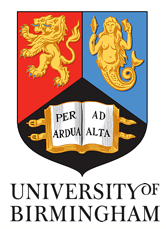 School of BiosciencesGuide to Module Choices for Incoming Exchange Students2021/22IntroductionThis booklet sets out the modules offered to exchange students visiting the School of Biosciences in University of Birmingham in 2021-22. We make a wide range of modules available to incoming exchange students. CreditsIf a student is here for one semester, they should take 60 credits. If a student is here for a full year, they should take 120 credits. Students who are here both semester 1 and 2 should ideally take 60 credits in each semester.Selecting Appropriate ModulesExchange students come to Birmingham from a wide variety of countries, and they will be at different stages of their degrees. Incoming students may take modules that are aimed at first year students, second year students and third year students. Please note:  	Year 1 = Level C 	Year 2 = Level I	Year 3 = Level HStudents must check that their sending university is happy with their module selections. The responsibility is with the student.All modules are worth 20 credits, except for the below;03 28777 - LC Introduction to Microbiology03 28776 - LC Cell Biology & Physiology03 28778 - LC Metabolism 03 19822 - LI Molecular Biology and its ApplicationsStudents must pick modules from ONE-year group only. If you are studying with us for more than one semester, you can take modules from different years in each semester. For example, you can take year 3 modules in semester 1 and year 2 modules in semester 2.Non-Biosciences ModulesStudents may take modules from other schools if their home university permits this and if it is compatible with the student’s timetable.  However, it is the student’s responsibility to find out whether the timetables are compatible, and to get in touch with different tutors in each school to make such arrangements possible. The staff in the School of Biosciences will only deal with Biosciences modules.PLEASE NOTE:Students only in attendance for Semester 1 may be asked to sit an alternative assessment in place of an exam.Email address:Bio-affiliates-admin@contacts.bham.ac.ukModule Availability 2021-22There may be timetabling constraints with some module combinations where students have selected across different levels.  Should this be the case students will be asked to choose alternative module(s) following the publication of the timetables.Year 1 (Level C) The following modules cannot be taken together, and only ONE from each group can be chosen:22652/23617, 22924 and 2780628777, 28778 and 30143 Year 2 (Level I)  The following modules cannot be taken together, and only ONE from each group can be chosen:18540,23771 OR 1316026999, 28822 OR 3014524986 – Capped at 25 students and is picked at random**Year 3 (Level H)  Please note the following modules cannot be taken together and only one from each group can be chosen:36076,30948,36113 or 3611811221, 30790,25349 OR 1585127876,14675,21893,25343 OR 36462BannerModuleSemesterCredits22924Introduction to Evolution & Animal Biology12028776Fundamentals of Biochemistry11023318Cell Biology & Physiology12023320Genetics I22027806Ecological Concepts and Plant Sciences22028777Introduction to Microbiology21022652Physical Biochemistry22028778Metabolism21030143Human Nutrition & Metabolism220BannerModuleSemesterCredits18540Topics in Medical Biosciences12019822Molecular Biology and its Applications (Must attend exam after Christmas)11013282Plant Sciences: from cells to the environment12037115Microbiology: Medicine, Environment & Industry12023328Membranes, Energy and Metabolism12028780Evolution of Humans and Other Animals12023326Proteins and Enzymes22013160Genetics II22024985Cell and Developmental Biology22026999Human Structure and Function22028822Animal Biology: Principles & Mechanisms22030145Critical Issues for 21st Century Ecosystems220BannerModuleSemesterCredits36076Animal Behaviour: From Theory to Application12011221Eukaryotic Gene Expression12021893Cancer Biology12021894Molecular & Cellular Immunology22030948Omics for Biomedical Research22036113Bacterial Pathogenesis: methods and applications22036118Responses to Global Environmental Change22030790Current Developments & Advances in Eukaryotic Genetics22025349Human Evolution22025343Bacterial Gene Regulation220Banner Code - 22924Banner Code - 22924Introduction to Evolution and Animal BiologyCredits: 20Level: CSemester: 1Staff responsible:  Dr Jim ReynoldsStaff responsible:  Dr Jim ReynoldsModule Description:This first year module provides a broad introduction to whole animal biology. The first half of the module provides a gentle introduction to evolution by exploring the history of evolutionary thinking that led to our modern understanding of evolutionary processes such as natural selection, gene flow and speciation. Examples of evolution are taken from both the animal and plant kingdoms to illustrate some of the core concepts. We also consider human evolution in some detail in this first half of the module. In the second half the focus shifts to include the key principles of animal anatomy, behaviour, ecology, morphology and physiology as we consider the basic biology of selected taxa such as birds, insects and mammals. Students are shown how such knowledge can be applied through assessed practical sessions that develop skills in observation, illustration, and the handling and simple analysis of data generated in class.This first year module provides a broad introduction to whole animal biology. The first half of the module provides a gentle introduction to evolution by exploring the history of evolutionary thinking that led to our modern understanding of evolutionary processes such as natural selection, gene flow and speciation. Examples of evolution are taken from both the animal and plant kingdoms to illustrate some of the core concepts. We also consider human evolution in some detail in this first half of the module. In the second half the focus shifts to include the key principles of animal anatomy, behaviour, ecology, morphology and physiology as we consider the basic biology of selected taxa such as birds, insects and mammals. Students are shown how such knowledge can be applied through assessed practical sessions that develop skills in observation, illustration, and the handling and simple analysis of data generated in class.This first year module provides a broad introduction to whole animal biology. The first half of the module provides a gentle introduction to evolution by exploring the history of evolutionary thinking that led to our modern understanding of evolutionary processes such as natural selection, gene flow and speciation. Examples of evolution are taken from both the animal and plant kingdoms to illustrate some of the core concepts. We also consider human evolution in some detail in this first half of the module. In the second half the focus shifts to include the key principles of animal anatomy, behaviour, ecology, morphology and physiology as we consider the basic biology of selected taxa such as birds, insects and mammals. Students are shown how such knowledge can be applied through assessed practical sessions that develop skills in observation, illustration, and the handling and simple analysis of data generated in class.Module Outcomes:By the end of the module the student should be able to:understand the development and current impact of evolutionary thoughtoutline the mechanisms of the origin and early development of lifedemonstrate a working knowledge of the mechanism of natural selectionunderstand the need for, and the parameters of, taxonomydefine `species’ and `selection’ in a number of contexts. Interpret adaptations in terms of increased fitness and environmentunderstand the genetic mechanisms underpinning evolutionoutline the major phenotypic changes and the potential selective pressures driving the evolution of humans. Relate the functional morphology and physiology of different animal groups to their wider biologyunderstand the methods by which the behaviour of animals is studied, recorded and interpretedcarry out laboratory experiments, reflect on these and record, analyse and interpret resultsapply knowledge in data-handling and problem-solvingBy the end of the module the student should be able to:understand the development and current impact of evolutionary thoughtoutline the mechanisms of the origin and early development of lifedemonstrate a working knowledge of the mechanism of natural selectionunderstand the need for, and the parameters of, taxonomydefine `species’ and `selection’ in a number of contexts. Interpret adaptations in terms of increased fitness and environmentunderstand the genetic mechanisms underpinning evolutionoutline the major phenotypic changes and the potential selective pressures driving the evolution of humans. Relate the functional morphology and physiology of different animal groups to their wider biologyunderstand the methods by which the behaviour of animals is studied, recorded and interpretedcarry out laboratory experiments, reflect on these and record, analyse and interpret resultsapply knowledge in data-handling and problem-solvingBy the end of the module the student should be able to:understand the development and current impact of evolutionary thoughtoutline the mechanisms of the origin and early development of lifedemonstrate a working knowledge of the mechanism of natural selectionunderstand the need for, and the parameters of, taxonomydefine `species’ and `selection’ in a number of contexts. Interpret adaptations in terms of increased fitness and environmentunderstand the genetic mechanisms underpinning evolutionoutline the major phenotypic changes and the potential selective pressures driving the evolution of humans. Relate the functional morphology and physiology of different animal groups to their wider biologyunderstand the methods by which the behaviour of animals is studied, recorded and interpretedcarry out laboratory experiments, reflect on these and record, analyse and interpret resultsapply knowledge in data-handling and problem-solvingDelivery:Lectures, workshops, laboratory practical’s, independent studyLectures, workshops, laboratory practical’s, independent studyLectures, workshops, laboratory practical’s, independent studyAssessment Methods:Continuous Assessment : Coursework (50%)Examination : Exam (Centrally timetabled) - Computer based (50%)Reassessment:Supplementary examinationContinuous Assessment : Coursework (50%)Examination : Exam (Centrally timetabled) - Computer based (50%)Reassessment:Supplementary examinationContinuous Assessment : Coursework (50%)Examination : Exam (Centrally timetabled) - Computer based (50%)Reassessment:Supplementary examinationBanner Code - 28776Banner Code - 28776Fundamentals for BiochemistryCredits: 20Level: CSemester: 1Staff responsible:  Dr Roisin MadiganStaff responsible:  Dr Roisin MadiganModule Description:
This module will provide Biochemists, Biological Sciences and Human Biology students with a broad introduction to biochemistry: the chemistry underlying the processes that take place in cells
You’ll study:
how the structure of molecules explains their function, focusing on proteins such as enzymes;
how cellular processes are determined by energy relationships;
the sources of biological energy, and how energy present in food is captured and used by cells
In parallel, students will use independent learning texts to learn or revise fundamental topics: chemical bonds; concentrations and amounts; reaction kinetics; pH and pKa; and energetics and redox reactions.

Lab practical classes will provide opportunities to experience core techniques in biochemistry: the application of spectrophotometry to the quantitative analysis of proteins using and the kinetics of enzyme activity.
This module will provide Biochemists, Biological Sciences and Human Biology students with a broad introduction to biochemistry: the chemistry underlying the processes that take place in cells
You’ll study:
how the structure of molecules explains their function, focusing on proteins such as enzymes;
how cellular processes are determined by energy relationships;
the sources of biological energy, and how energy present in food is captured and used by cells
In parallel, students will use independent learning texts to learn or revise fundamental topics: chemical bonds; concentrations and amounts; reaction kinetics; pH and pKa; and energetics and redox reactions.

Lab practical classes will provide opportunities to experience core techniques in biochemistry: the application of spectrophotometry to the quantitative analysis of proteins using and the kinetics of enzyme activity.
This module will provide Biochemists, Biological Sciences and Human Biology students with a broad introduction to biochemistry: the chemistry underlying the processes that take place in cells
You’ll study:
how the structure of molecules explains their function, focusing on proteins such as enzymes;
how cellular processes are determined by energy relationships;
the sources of biological energy, and how energy present in food is captured and used by cells
In parallel, students will use independent learning texts to learn or revise fundamental topics: chemical bonds; concentrations and amounts; reaction kinetics; pH and pKa; and energetics and redox reactions.

Lab practical classes will provide opportunities to experience core techniques in biochemistry: the application of spectrophotometry to the quantitative analysis of proteins using and the kinetics of enzyme activity.Module Outcomes:By the end of the module the student should be able to:demonstrate knowledge of the structures and interactive properties of amino acids, and be able to discuss the structure-function relationships of proteinsdescribe the key features of metabolism with reference to central sugar metabolism, the tricarboxylic acid cycle, redox reactions, and the integration and regulation of metabolismdemonstrate an understanding of enzymes and introductory enzyme kineticscarry out practical exercises to illustrate methods of quantitative analysis including studies of enzyme activityunderstand fundamental chemical concepts of bonds, concentrations, reaction kinetics, pH and buffers and redox potentialsdemonstrate sufficient mathematical skills to exploit the data handling and skills classes later in the coursedemonstrate data manipulation skills and problem solving in the workshopsuse and learn from a specific independent learning component of the courseBy the end of the module the student should be able to:demonstrate knowledge of the structures and interactive properties of amino acids, and be able to discuss the structure-function relationships of proteinsdescribe the key features of metabolism with reference to central sugar metabolism, the tricarboxylic acid cycle, redox reactions, and the integration and regulation of metabolismdemonstrate an understanding of enzymes and introductory enzyme kineticscarry out practical exercises to illustrate methods of quantitative analysis including studies of enzyme activityunderstand fundamental chemical concepts of bonds, concentrations, reaction kinetics, pH and buffers and redox potentialsdemonstrate sufficient mathematical skills to exploit the data handling and skills classes later in the coursedemonstrate data manipulation skills and problem solving in the workshopsuse and learn from a specific independent learning component of the courseBy the end of the module the student should be able to:demonstrate knowledge of the structures and interactive properties of amino acids, and be able to discuss the structure-function relationships of proteinsdescribe the key features of metabolism with reference to central sugar metabolism, the tricarboxylic acid cycle, redox reactions, and the integration and regulation of metabolismdemonstrate an understanding of enzymes and introductory enzyme kineticscarry out practical exercises to illustrate methods of quantitative analysis including studies of enzyme activityunderstand fundamental chemical concepts of bonds, concentrations, reaction kinetics, pH and buffers and redox potentialsdemonstrate sufficient mathematical skills to exploit the data handling and skills classes later in the coursedemonstrate data manipulation skills and problem solving in the workshopsuse and learn from a specific independent learning component of the courseDelivery:Lectures, workshops, laboratory practical’s, independent studyLectures, workshops, laboratory practical’s, independent studyLectures, workshops, laboratory practical’s, independent studyAssessment Methods:Continuous Assessment : Coursework (50%)Examination : Exam (Centrally timetabled) - Unseen (50%)Reassessment:Supplementary examinationContinuous Assessment : Coursework (50%)Examination : Exam (Centrally timetabled) - Unseen (50%)Reassessment:Supplementary examinationContinuous Assessment : Coursework (50%)Examination : Exam (Centrally timetabled) - Unseen (50%)Reassessment:Supplementary examinationBanner Code - 23318Banner Code - 23318Cell Biology and PhysiologyCredits: 20Level: CSemester: 1Staff responsible:  Dr Saverio BrognaStaff responsible:  Dr Saverio BrognaModule Description:In the first part of the module, the components of the cell are introduced and discussed in terms of their structure and function. This includes sections on membranes and membrane bound organelles, and the flow of materials inside the cell. There will be an emphasis on understanding the experimental basis. The next part of the module covers the basics of human and animal physiology and reproduction. It covers underlying concepts such as homeostasis, and outlines in more detail the cardiovascular system, endocrinology, immunology, and neurophysiology. It aims to highlight the important relationships between these systems and the connections between cell biology, anatomy and physiology. The final part of the module covers the basics of reproduction gametogenesis, fertilisation and reproductive cycles and reproductive strategies in humans and animals. The module will have practicals that will permit the students to study aspects of cell membrane properties and physiology These practicals are tightly allied to the lectures and are designed to give experimental insights about our understanding of cell biology and animal physiology.In the first part of the module, the components of the cell are introduced and discussed in terms of their structure and function. This includes sections on membranes and membrane bound organelles, and the flow of materials inside the cell. There will be an emphasis on understanding the experimental basis. The next part of the module covers the basics of human and animal physiology and reproduction. It covers underlying concepts such as homeostasis, and outlines in more detail the cardiovascular system, endocrinology, immunology, and neurophysiology. It aims to highlight the important relationships between these systems and the connections between cell biology, anatomy and physiology. The final part of the module covers the basics of reproduction gametogenesis, fertilisation and reproductive cycles and reproductive strategies in humans and animals. The module will have practicals that will permit the students to study aspects of cell membrane properties and physiology These practicals are tightly allied to the lectures and are designed to give experimental insights about our understanding of cell biology and animal physiology.In the first part of the module, the components of the cell are introduced and discussed in terms of their structure and function. This includes sections on membranes and membrane bound organelles, and the flow of materials inside the cell. There will be an emphasis on understanding the experimental basis. The next part of the module covers the basics of human and animal physiology and reproduction. It covers underlying concepts such as homeostasis, and outlines in more detail the cardiovascular system, endocrinology, immunology, and neurophysiology. It aims to highlight the important relationships between these systems and the connections between cell biology, anatomy and physiology. The final part of the module covers the basics of reproduction gametogenesis, fertilisation and reproductive cycles and reproductive strategies in humans and animals. The module will have practicals that will permit the students to study aspects of cell membrane properties and physiology These practicals are tightly allied to the lectures and are designed to give experimental insights about our understanding of cell biology and animal physiology.Module Outcomes:By the end of the module the student should be able to:Understand concepts of cell biology and the relationship between cell biology and functionality for the physiological systems studied;Understand concepts of human and animal physiology and reproduction;Carry out and understand practical exercises in specific aspects of cell biology and physiology;Undertake independent learning activities in an enquiry-based manner.understand and be able to carry out basic statistical techniques for comparing data sets including a t test and chi squared test; be able to use Excel for these analysesBy the end of the module the student should be able to:Understand concepts of cell biology and the relationship between cell biology and functionality for the physiological systems studied;Understand concepts of human and animal physiology and reproduction;Carry out and understand practical exercises in specific aspects of cell biology and physiology;Undertake independent learning activities in an enquiry-based manner.understand and be able to carry out basic statistical techniques for comparing data sets including a t test and chi squared test; be able to use Excel for these analysesBy the end of the module the student should be able to:Understand concepts of cell biology and the relationship between cell biology and functionality for the physiological systems studied;Understand concepts of human and animal physiology and reproduction;Carry out and understand practical exercises in specific aspects of cell biology and physiology;Undertake independent learning activities in an enquiry-based manner.understand and be able to carry out basic statistical techniques for comparing data sets including a t test and chi squared test; be able to use Excel for these analysesDelivery:Lectures, workshops, laboratory practical’s, independent studyLectures, workshops, laboratory practical’s, independent studyLectures, workshops, laboratory practical’s, independent studyAssessment Methods:Continuous Assessment : Coursework (50%)Examination : Exam (Centrally timetabled) – Computer based (50%)Reassessment:Supplementary examinationContinuous Assessment : Coursework (50%)Examination : Exam (Centrally timetabled) – Computer based (50%)Reassessment:Supplementary examinationContinuous Assessment : Coursework (50%)Examination : Exam (Centrally timetabled) – Computer based (50%)Reassessment:Supplementary examinationBanner Code - 23320Banner Code - 23320Genetics ICredits: 20Level: CSemester: 2Staff responsible:  Dr Chris ThomasStaff responsible:  Dr Chris ThomasModule Description:Students will receive a comprehensive introduction to modern genetics.in both prokaryotic and eukaryotic organisms, including humans.  This module will cover molecular genetics (the study of the physico-chemical nature of genes and how they work) and transmission genetics (the study of how genes and the characters they determine are shuffled into new combinations and passed from individual to individual). The topics that will be covered will include: information, how it is stored, transmitted, and translated; the regulation of gene expression; the genetics of bacteria and viruses; the cell cycle in eukaryotes and its regulation; mitosis and meiosis; gene linkage and chromosome mapping;;DNA damage and DNA mutation.Basic principles will be illustrated in practical classes and considerable attention will be given to solving problems in transmission genetics.Students will receive a comprehensive introduction to modern genetics.in both prokaryotic and eukaryotic organisms, including humans.  This module will cover molecular genetics (the study of the physico-chemical nature of genes and how they work) and transmission genetics (the study of how genes and the characters they determine are shuffled into new combinations and passed from individual to individual). The topics that will be covered will include: information, how it is stored, transmitted, and translated; the regulation of gene expression; the genetics of bacteria and viruses; the cell cycle in eukaryotes and its regulation; mitosis and meiosis; gene linkage and chromosome mapping;;DNA damage and DNA mutation.Basic principles will be illustrated in practical classes and considerable attention will be given to solving problems in transmission genetics.Students will receive a comprehensive introduction to modern genetics.in both prokaryotic and eukaryotic organisms, including humans.  This module will cover molecular genetics (the study of the physico-chemical nature of genes and how they work) and transmission genetics (the study of how genes and the characters they determine are shuffled into new combinations and passed from individual to individual). The topics that will be covered will include: information, how it is stored, transmitted, and translated; the regulation of gene expression; the genetics of bacteria and viruses; the cell cycle in eukaryotes and its regulation; mitosis and meiosis; gene linkage and chromosome mapping;;DNA damage and DNA mutation.Basic principles will be illustrated in practical classes and considerable attention will be given to solving problems in transmission genetics.Module Outcomes:By the end of the module the student should be able to:show knowledge and understanding of all parts of the syllabusapply their knowledge to solving simple problems in transmission geneticsformulate hypotheses as well as design and carry out experiments to test themconstruct genetical hypotheses and test them, using simple statistical methods where appropriateappreciate the different methods used for genetical analysis in prokaryotic and eukaryotic organismsBy the end of the module the student should be able to:show knowledge and understanding of all parts of the syllabusapply their knowledge to solving simple problems in transmission geneticsformulate hypotheses as well as design and carry out experiments to test themconstruct genetical hypotheses and test them, using simple statistical methods where appropriateappreciate the different methods used for genetical analysis in prokaryotic and eukaryotic organismsBy the end of the module the student should be able to:show knowledge and understanding of all parts of the syllabusapply their knowledge to solving simple problems in transmission geneticsformulate hypotheses as well as design and carry out experiments to test themconstruct genetical hypotheses and test them, using simple statistical methods where appropriateappreciate the different methods used for genetical analysis in prokaryotic and eukaryotic organismsDelivery:Lectures, workshops, laboratory practical’s, independent studyLectures, workshops, laboratory practical’s, independent studyLectures, workshops, laboratory practical’s, independent studyAssessment Methods:Continuous Assessment : Coursework (50%)Examination : Exam (Centrally timetabled) – written unseen (50%)Reassessment:Supplementary examinationContinuous Assessment : Coursework (50%)Examination : Exam (Centrally timetabled) – written unseen (50%)Reassessment:Supplementary examinationContinuous Assessment : Coursework (50%)Examination : Exam (Centrally timetabled) – written unseen (50%)Reassessment:Supplementary examinationBanner Code - 27806Banner Code - 27806Ecological Concepts and Plant SciencesCredits: 20Level: CSemester: 2Staff responsible:  Dr Jeremy PritchardStaff responsible:  Dr Jeremy PritchardModule Description:This module provides a broad overview of the biology of our environment. As plants are key to shaping our environment the course fosters an understanding of the biology of higher plants with emphasis on plant physiology structure/function relationships, developmental processes and the exploitation of plants by humans. A set of basic plant physiological processes are considered, with special reference to physiological modifications that have ecological agricultural and economic consequences. The course also covers plant hormones, life cycles, reproduction and evolution, all of which are key to environmental stability and feeding the planet. There is focus on Arabidopsis, which has become the model species for plant molecular genetic research. However, the course also considers crop plants, including crop domestication and methods for crop improvement including crop genetic You will consider definitions and methods to quantify animal and plant biodiversity in its many forms and some key concepts in animal ecology. You will study the relationship between animals and their environment, some of their behavioural and physical adaptations and the methods used to study them. You will then look at the use of modern DNA-based techniques that have defined the field of molecular ecology. Interesting and perplexing biological problems relating to population structures, speciation, biodiversity and conservation can only have been addressed by the use of genetic markers. These genetic markers of the past two decades are now giving way to whole genome-based studies of natural populations, which are opening new doors for fundamentally understanding the origin and maintenance of ecologically important attributes of animal and plant species. You will consider the diversity of the planet’s biome in light of how environments vary across the globe. The various anthropogenic pressures on these environments will also be examined including habitat fragmentation, invasive species and pollution, in particular, emphasizing the effects of increased temperatures and levels of greenhouse gases that are driving climate change. A range of strategies will be considered to facilitate conservation fo the natural world and sustainable solutions in agricultural situations, including the use of GM crops.This module provides a broad overview of the biology of our environment. As plants are key to shaping our environment the course fosters an understanding of the biology of higher plants with emphasis on plant physiology structure/function relationships, developmental processes and the exploitation of plants by humans. A set of basic plant physiological processes are considered, with special reference to physiological modifications that have ecological agricultural and economic consequences. The course also covers plant hormones, life cycles, reproduction and evolution, all of which are key to environmental stability and feeding the planet. There is focus on Arabidopsis, which has become the model species for plant molecular genetic research. However, the course also considers crop plants, including crop domestication and methods for crop improvement including crop genetic You will consider definitions and methods to quantify animal and plant biodiversity in its many forms and some key concepts in animal ecology. You will study the relationship between animals and their environment, some of their behavioural and physical adaptations and the methods used to study them. You will then look at the use of modern DNA-based techniques that have defined the field of molecular ecology. Interesting and perplexing biological problems relating to population structures, speciation, biodiversity and conservation can only have been addressed by the use of genetic markers. These genetic markers of the past two decades are now giving way to whole genome-based studies of natural populations, which are opening new doors for fundamentally understanding the origin and maintenance of ecologically important attributes of animal and plant species. You will consider the diversity of the planet’s biome in light of how environments vary across the globe. The various anthropogenic pressures on these environments will also be examined including habitat fragmentation, invasive species and pollution, in particular, emphasizing the effects of increased temperatures and levels of greenhouse gases that are driving climate change. A range of strategies will be considered to facilitate conservation fo the natural world and sustainable solutions in agricultural situations, including the use of GM crops.This module provides a broad overview of the biology of our environment. As plants are key to shaping our environment the course fosters an understanding of the biology of higher plants with emphasis on plant physiology structure/function relationships, developmental processes and the exploitation of plants by humans. A set of basic plant physiological processes are considered, with special reference to physiological modifications that have ecological agricultural and economic consequences. The course also covers plant hormones, life cycles, reproduction and evolution, all of which are key to environmental stability and feeding the planet. There is focus on Arabidopsis, which has become the model species for plant molecular genetic research. However, the course also considers crop plants, including crop domestication and methods for crop improvement including crop genetic You will consider definitions and methods to quantify animal and plant biodiversity in its many forms and some key concepts in animal ecology. You will study the relationship between animals and their environment, some of their behavioural and physical adaptations and the methods used to study them. You will then look at the use of modern DNA-based techniques that have defined the field of molecular ecology. Interesting and perplexing biological problems relating to population structures, speciation, biodiversity and conservation can only have been addressed by the use of genetic markers. These genetic markers of the past two decades are now giving way to whole genome-based studies of natural populations, which are opening new doors for fundamentally understanding the origin and maintenance of ecologically important attributes of animal and plant species. You will consider the diversity of the planet’s biome in light of how environments vary across the globe. The various anthropogenic pressures on these environments will also be examined including habitat fragmentation, invasive species and pollution, in particular, emphasizing the effects of increased temperatures and levels of greenhouse gases that are driving climate change. A range of strategies will be considered to facilitate conservation fo the natural world and sustainable solutions in agricultural situations, including the use of GM crops.Module Outcomes:By the end of the module the student should be able to:understand how plant structure and function are interrelated in key physiological and developmental processesunderstand how plants were domesticated and how the continual improvement of crop plants will meet the demands of an expanding global population.describe the different types of natural environments.outline the major threats to biodiversity.understand key principles and methods in animal ecology.evaluate the advantages and disadvantages of a range of sustainable solutions to threats to the environment.plan, carry out, analyse and interpret simple experiments in the laboratory, including in groups.Analyse experimental data, compare data sets using statistical tests, show anunderstanding of probability and use of Student’s T- Testuse a range of quantitative methods of assessing environmental diversity.develop skills in scientific writing.By the end of the module the student should be able to:understand how plant structure and function are interrelated in key physiological and developmental processesunderstand how plants were domesticated and how the continual improvement of crop plants will meet the demands of an expanding global population.describe the different types of natural environments.outline the major threats to biodiversity.understand key principles and methods in animal ecology.evaluate the advantages and disadvantages of a range of sustainable solutions to threats to the environment.plan, carry out, analyse and interpret simple experiments in the laboratory, including in groups.Analyse experimental data, compare data sets using statistical tests, show anunderstanding of probability and use of Student’s T- Testuse a range of quantitative methods of assessing environmental diversity.develop skills in scientific writing.By the end of the module the student should be able to:understand how plant structure and function are interrelated in key physiological and developmental processesunderstand how plants were domesticated and how the continual improvement of crop plants will meet the demands of an expanding global population.describe the different types of natural environments.outline the major threats to biodiversity.understand key principles and methods in animal ecology.evaluate the advantages and disadvantages of a range of sustainable solutions to threats to the environment.plan, carry out, analyse and interpret simple experiments in the laboratory, including in groups.Analyse experimental data, compare data sets using statistical tests, show anunderstanding of probability and use of Student’s T- Testuse a range of quantitative methods of assessing environmental diversity.develop skills in scientific writing.Delivery:Lectures, workshops, laboratory practical’s, independent study, seminars and tutorials.Lectures, workshops, laboratory practical’s, independent study, seminars and tutorials.Lectures, workshops, laboratory practical’s, independent study, seminars and tutorials.Assessment Methods:Continuous Assessment : Coursework (50%)Examination : Exam (Centrally timetabled) – written unseen (50%)Reassessment:Supplementary examinationContinuous Assessment : Coursework (50%)Examination : Exam (Centrally timetabled) – written unseen (50%)Reassessment:Supplementary examinationContinuous Assessment : Coursework (50%)Examination : Exam (Centrally timetabled) – written unseen (50%)Reassessment:Supplementary examinationBanner Code - 28777Banner Code - 28777Introduction to MicrobiologyCredits: 10Level: CSemester: 2Staff responsible:  Dr Julia LodgeStaff responsible:  Dr Julia LodgeModule Description:This module will provide Biological Sciences and Human Biology students with broad introduction to microbiology. You will learn about the major microbial groups: bacteria, fungi, protists, archaea and viruses. Common themes will be explored including how microorganisms are studied, microbial lifestyles, their key structural components, and the key features of the different types of microbial cell.Lab practical classes will provide opportunities to develop important competencies in handling, isolating and growing different types of microorganisms as well as introducing methods for analysing the effect of different growth conditions.This module will provide Biological Sciences and Human Biology students with broad introduction to microbiology. You will learn about the major microbial groups: bacteria, fungi, protists, archaea and viruses. Common themes will be explored including how microorganisms are studied, microbial lifestyles, their key structural components, and the key features of the different types of microbial cell.Lab practical classes will provide opportunities to develop important competencies in handling, isolating and growing different types of microorganisms as well as introducing methods for analysing the effect of different growth conditions.This module will provide Biological Sciences and Human Biology students with broad introduction to microbiology. You will learn about the major microbial groups: bacteria, fungi, protists, archaea and viruses. Common themes will be explored including how microorganisms are studied, microbial lifestyles, their key structural components, and the key features of the different types of microbial cell.Lab practical classes will provide opportunities to develop important competencies in handling, isolating and growing different types of microorganisms as well as introducing methods for analysing the effect of different growth conditions.Module Outcomes:By the end of the module the student should be able to:describe the key features of the major microbial groups and understand key similarities and differences between themexplain how their key structural components allow these small organisms to exist in diverse environmentsDemonstrate an understand the evolutionary relationships between and within prokaryotic and eukaryotic microorganismsapply an understanding of the principles underlying isolation and growth of different types of microorganisms and methods for analysing the effect of different growth conditions;demonstrate an understanding of aseptic technique and develop competencies in safe handling of microorganismswork as a group to resolve a real life infectious disease control problem.By the end of the module the student should be able to:describe the key features of the major microbial groups and understand key similarities and differences between themexplain how their key structural components allow these small organisms to exist in diverse environmentsDemonstrate an understand the evolutionary relationships between and within prokaryotic and eukaryotic microorganismsapply an understanding of the principles underlying isolation and growth of different types of microorganisms and methods for analysing the effect of different growth conditions;demonstrate an understanding of aseptic technique and develop competencies in safe handling of microorganismswork as a group to resolve a real life infectious disease control problem.By the end of the module the student should be able to:describe the key features of the major microbial groups and understand key similarities and differences between themexplain how their key structural components allow these small organisms to exist in diverse environmentsDemonstrate an understand the evolutionary relationships between and within prokaryotic and eukaryotic microorganismsapply an understanding of the principles underlying isolation and growth of different types of microorganisms and methods for analysing the effect of different growth conditions;demonstrate an understanding of aseptic technique and develop competencies in safe handling of microorganismswork as a group to resolve a real life infectious disease control problem.Delivery:Lectures, workshops, laboratory practical’s, independent study, seminars and tutorials.Lectures, workshops, laboratory practical’s, independent study, seminars and tutorials.Lectures, workshops, laboratory practical’s, independent study, seminars and tutorials.Assessment Methods:Continuous Assessment : Coursework (50%)Examination : Exam (Centrally timetabled) – written unseen (50%)Reassessment:Supplementary examinationContinuous Assessment : Coursework (50%)Examination : Exam (Centrally timetabled) – written unseen (50%)Reassessment:Supplementary examinationContinuous Assessment : Coursework (50%)Examination : Exam (Centrally timetabled) – written unseen (50%)Reassessment:Supplementary examinationBanner Code - 22652Banner Code - 22652Physical BiochemistryCredits: 20Level: CSemester: 2Staff responsible:  Dr Klaus FuttererStaff responsible:  Dr Klaus FuttererModule Description:The module seeks to establish an understanding of the fundamental physical laws that biochemical reactions and processes. Why does a reaction go forward? How much substrate is left x seconds after starting the reaction? How does pH influence enzyme-catalysed reactions and how does the rate of turnover relate to concentration of enzyme and availability of substrate? These are some of the questions examined in this module.The module seeks to establish an understanding of the fundamental physical laws that biochemical reactions and processes. Why does a reaction go forward? How much substrate is left x seconds after starting the reaction? How does pH influence enzyme-catalysed reactions and how does the rate of turnover relate to concentration of enzyme and availability of substrate? These are some of the questions examined in this module.The module seeks to establish an understanding of the fundamental physical laws that biochemical reactions and processes. Why does a reaction go forward? How much substrate is left x seconds after starting the reaction? How does pH influence enzyme-catalysed reactions and how does the rate of turnover relate to concentration of enzyme and availability of substrate? These are some of the questions examined in this module.Module Outcomes:By the end of the module the student should be able to:Understand how pH affects ionisations states of ionisable groups in proteins and, as a consequence, how subtle changes in pH can affect enzyme activity.Understand how thermodynamics and kinetics allow a quantitative description of biochemical processes.Master a basic set of mathematical tools to predict biochemical equilibria; to describe the time-dependence of (enzyme-catalysed) chemical reactions; and to quantify the relationship between substrate concentration(s) and reaction rates in enzyme-catalysed reactions.Relate molecular and structural features of a selected set of enzymes to the mechanism of rate enhancement.Understand how knowledge of evolutionary relationships between proteins provides insights into the conservation of structure and molecular mechanism of protein function.Know and understand a simple set of experimental techniques to study enzymes, their substrates and reactions they catalyse.Know and understand a simple set of experimental techniques to study enzymes, their substrates and reactions they catalyse.By the end of the module the student should be able to:Understand how pH affects ionisations states of ionisable groups in proteins and, as a consequence, how subtle changes in pH can affect enzyme activity.Understand how thermodynamics and kinetics allow a quantitative description of biochemical processes.Master a basic set of mathematical tools to predict biochemical equilibria; to describe the time-dependence of (enzyme-catalysed) chemical reactions; and to quantify the relationship between substrate concentration(s) and reaction rates in enzyme-catalysed reactions.Relate molecular and structural features of a selected set of enzymes to the mechanism of rate enhancement.Understand how knowledge of evolutionary relationships between proteins provides insights into the conservation of structure and molecular mechanism of protein function.Know and understand a simple set of experimental techniques to study enzymes, their substrates and reactions they catalyse.Know and understand a simple set of experimental techniques to study enzymes, their substrates and reactions they catalyse.By the end of the module the student should be able to:Understand how pH affects ionisations states of ionisable groups in proteins and, as a consequence, how subtle changes in pH can affect enzyme activity.Understand how thermodynamics and kinetics allow a quantitative description of biochemical processes.Master a basic set of mathematical tools to predict biochemical equilibria; to describe the time-dependence of (enzyme-catalysed) chemical reactions; and to quantify the relationship between substrate concentration(s) and reaction rates in enzyme-catalysed reactions.Relate molecular and structural features of a selected set of enzymes to the mechanism of rate enhancement.Understand how knowledge of evolutionary relationships between proteins provides insights into the conservation of structure and molecular mechanism of protein function.Know and understand a simple set of experimental techniques to study enzymes, their substrates and reactions they catalyse.Know and understand a simple set of experimental techniques to study enzymes, their substrates and reactions they catalyse.Delivery:Lectures, workshops, laboratory practical’s, independent studyLectures, workshops, laboratory practical’s, independent studyLectures, workshops, laboratory practical’s, independent studyAssessment Methods:Continuous Assessment : Coursework (50%)Examination : Exam (Centrally timetabled) – written unseen (50%)Reassessment:Supplementary examinationContinuous Assessment : Coursework (50%)Examination : Exam (Centrally timetabled) – written unseen (50%)Reassessment:Supplementary examinationContinuous Assessment : Coursework (50%)Examination : Exam (Centrally timetabled) – written unseen (50%)Reassessment:Supplementary examinationBanner Code - 28778Banner Code - 28778MetabolismCredits: 10Level: CSemester: 2Staff responsible:  Dr Roisin MadiganStaff responsible:  Dr Roisin MadiganModule Description:This module will provide Biochemists with in-depth study of metabolism as a progression from the semester 1 module Fundamentals of Biochemistry (10 credits). We will discuss the metabolism of carbohydrates and pyruvate, and of fatty acids in detail. We will emphasise the experimental techniques, evidence and unifying concepts behind our current understanding of metabolic processes. The module will also provide an introduction to the field of microbiology to equip Biochemists to choose the Level I Microbiology course should they wish.This module will provide Biochemists with in-depth study of metabolism as a progression from the semester 1 module Fundamentals of Biochemistry (10 credits). We will discuss the metabolism of carbohydrates and pyruvate, and of fatty acids in detail. We will emphasise the experimental techniques, evidence and unifying concepts behind our current understanding of metabolic processes. The module will also provide an introduction to the field of microbiology to equip Biochemists to choose the Level I Microbiology course should they wish.This module will provide Biochemists with in-depth study of metabolism as a progression from the semester 1 module Fundamentals of Biochemistry (10 credits). We will discuss the metabolism of carbohydrates and pyruvate, and of fatty acids in detail. We will emphasise the experimental techniques, evidence and unifying concepts behind our current understanding of metabolic processes. The module will also provide an introduction to the field of microbiology to equip Biochemists to choose the Level I Microbiology course should they wish.Module Outcomes:By the end of the module the student should be able to:demonstrate understanding of the features of metabolism exemplified by the major pathways of carbohydrate and fat metabolisminterpret some disorders of metabolism by analysis of clinical data in case studiesdemonstrate observational, manipulative, numerical and deductive skills, and write reports (through experience gained in the practical and data-handling classes)develop improved skills of independent learning and verbal reporting in the clinical case studiesdevelop knowledge of core microbiology including the gut microbiome and knowledge of how to culture microorganismsBy the end of the module the student should be able to:demonstrate understanding of the features of metabolism exemplified by the major pathways of carbohydrate and fat metabolisminterpret some disorders of metabolism by analysis of clinical data in case studiesdemonstrate observational, manipulative, numerical and deductive skills, and write reports (through experience gained in the practical and data-handling classes)develop improved skills of independent learning and verbal reporting in the clinical case studiesdevelop knowledge of core microbiology including the gut microbiome and knowledge of how to culture microorganismsBy the end of the module the student should be able to:demonstrate understanding of the features of metabolism exemplified by the major pathways of carbohydrate and fat metabolisminterpret some disorders of metabolism by analysis of clinical data in case studiesdemonstrate observational, manipulative, numerical and deductive skills, and write reports (through experience gained in the practical and data-handling classes)develop improved skills of independent learning and verbal reporting in the clinical case studiesdevelop knowledge of core microbiology including the gut microbiome and knowledge of how to culture microorganismsDelivery:Lectures, workshops, laboratory practical’s, independent studyLectures, workshops, laboratory practical’s, independent studyLectures, workshops, laboratory practical’s, independent studyAssessment Methods:Continuous Assessment : Coursework (50%)Examination : Exam (Centrally timetabled) – written unseen (50%)Reassessment:Supplementary examinationContinuous Assessment : Coursework (50%)Examination : Exam (Centrally timetabled) – written unseen (50%)Reassessment:Supplementary examinationContinuous Assessment : Coursework (50%)Examination : Exam (Centrally timetabled) – written unseen (50%)Reassessment:Supplementary examinationBanner Code - 30143Banner Code - 30143Human Nutrition and MetabolismCredits: 20Level: CSemester: 2Staff responsible:  Dr Eleanor CullStaff responsible:  Dr Eleanor CullModule Description:Upon completion of this module, students will be aware of, and be able to demonstrate understanding of the basic biochemistry that underpins the functioning of the human body. Four broad themes will be explored here:Nutrition- including recall of nutrient groups and basic processing within the body , exploring deficiencies and overdose problemsEnergy metabolismPathways involved in release of ATP from biomolecules including both anabolic and catabolic reactionsPractical biochemistry techniquesResearch led practical aspects to introduce students to common biochemical techniques used in research studiesRegulation and Deregulation of metabolic pathways- The control of metabolic pathways including the effect of enzyme/ protein denaturisation, redox, key enzymes and starvationUpon completion of this module, students will be aware of, and be able to demonstrate understanding of the basic biochemistry that underpins the functioning of the human body. Four broad themes will be explored here:Nutrition- including recall of nutrient groups and basic processing within the body , exploring deficiencies and overdose problemsEnergy metabolismPathways involved in release of ATP from biomolecules including both anabolic and catabolic reactionsPractical biochemistry techniquesResearch led practical aspects to introduce students to common biochemical techniques used in research studiesRegulation and Deregulation of metabolic pathways- The control of metabolic pathways including the effect of enzyme/ protein denaturisation, redox, key enzymes and starvationUpon completion of this module, students will be aware of, and be able to demonstrate understanding of the basic biochemistry that underpins the functioning of the human body. Four broad themes will be explored here:Nutrition- including recall of nutrient groups and basic processing within the body , exploring deficiencies and overdose problemsEnergy metabolismPathways involved in release of ATP from biomolecules including both anabolic and catabolic reactionsPractical biochemistry techniquesResearch led practical aspects to introduce students to common biochemical techniques used in research studiesRegulation and Deregulation of metabolic pathways- The control of metabolic pathways including the effect of enzyme/ protein denaturisation, redox, key enzymes and starvationModule Outcomes:By the end of the module the student should be able to:Demonstrate a detailed understanding of important aspects of human nutrition.Describe some of the techniques used to isolate cellular components and to purify and characterise proteinsDemonstrate understanding of the features of metabolism exemplified by the major pathways of carbohydrate, protein and fat metabolismInterpret disorders of metabolism by analysis of clinical data in case studiesDemonstrate observational, manipulative, numerical and deductive skills, and write reports (through experience gained in the practicals and in the clinical case studies)By the end of the module the student should be able to:Demonstrate a detailed understanding of important aspects of human nutrition.Describe some of the techniques used to isolate cellular components and to purify and characterise proteinsDemonstrate understanding of the features of metabolism exemplified by the major pathways of carbohydrate, protein and fat metabolismInterpret disorders of metabolism by analysis of clinical data in case studiesDemonstrate observational, manipulative, numerical and deductive skills, and write reports (through experience gained in the practicals and in the clinical case studies)By the end of the module the student should be able to:Demonstrate a detailed understanding of important aspects of human nutrition.Describe some of the techniques used to isolate cellular components and to purify and characterise proteinsDemonstrate understanding of the features of metabolism exemplified by the major pathways of carbohydrate, protein and fat metabolismInterpret disorders of metabolism by analysis of clinical data in case studiesDemonstrate observational, manipulative, numerical and deductive skills, and write reports (through experience gained in the practicals and in the clinical case studies)Delivery:Lectures, workshops, laboratory practical’s, independent studyLectures, workshops, laboratory practical’s, independent studyLectures, workshops, laboratory practical’s, independent studyAssessment Methods:Continuous Assessment : Coursework (50%)Examination : Exam (Centrally timetabled) – written unseen (50%)Reassessment:Supplementary examinationContinuous Assessment : Coursework (50%)Examination : Exam (Centrally timetabled) – written unseen (50%)Reassessment:Supplementary examinationContinuous Assessment : Coursework (50%)Examination : Exam (Centrally timetabled) – written unseen (50%)Reassessment:Supplementary examinationBanner Code - 18540Banner Code - 18540Topics in Medical BiosciencesCredits: 20Level: ISemester: 1Staff responsible:  Dr Michael TomlinsonStaff responsible:  Dr Michael TomlinsonModule Description:In this module you will study four key areas:Blood constituents and their functions. You will learn about the types and roles of blood cells, haemoglobin synthesis and degradation, blood coagulation and homeostasis, blood lipids, and immunology methods.Cancer. You will learn about the biology of human cancer, the role of genetics and environmental factors in the origin of cancer and the development of anti-cancer treatments.Neurobiology. You will learn about molecular neurobiology and neurotransmitters and how they affect brain functions such as memory and how the brain responds to opiates.Pharmacology. You will learn about the biochemical principles of drug/target interactions, different types of drug actions on their target and the distribution and metabolism of drugs. In the workshop you will learn about sources of information on anti cancer drug effects, clinical trial outcomes and analysis of drug efficacy in the light of costs.This module builds upon aspects of biochemistry, cell biology and physiology learnt in year 1 and will be useful for a number of advanced modules such as cell signalling, neurobiology, cancer biology and immunology taken in years 3.In this module you will study four key areas:Blood constituents and their functions. You will learn about the types and roles of blood cells, haemoglobin synthesis and degradation, blood coagulation and homeostasis, blood lipids, and immunology methods.Cancer. You will learn about the biology of human cancer, the role of genetics and environmental factors in the origin of cancer and the development of anti-cancer treatments.Neurobiology. You will learn about molecular neurobiology and neurotransmitters and how they affect brain functions such as memory and how the brain responds to opiates.Pharmacology. You will learn about the biochemical principles of drug/target interactions, different types of drug actions on their target and the distribution and metabolism of drugs. In the workshop you will learn about sources of information on anti cancer drug effects, clinical trial outcomes and analysis of drug efficacy in the light of costs.This module builds upon aspects of biochemistry, cell biology and physiology learnt in year 1 and will be useful for a number of advanced modules such as cell signalling, neurobiology, cancer biology and immunology taken in years 3.In this module you will study four key areas:Blood constituents and their functions. You will learn about the types and roles of blood cells, haemoglobin synthesis and degradation, blood coagulation and homeostasis, blood lipids, and immunology methods.Cancer. You will learn about the biology of human cancer, the role of genetics and environmental factors in the origin of cancer and the development of anti-cancer treatments.Neurobiology. You will learn about molecular neurobiology and neurotransmitters and how they affect brain functions such as memory and how the brain responds to opiates.Pharmacology. You will learn about the biochemical principles of drug/target interactions, different types of drug actions on their target and the distribution and metabolism of drugs. In the workshop you will learn about sources of information on anti cancer drug effects, clinical trial outcomes and analysis of drug efficacy in the light of costs.This module builds upon aspects of biochemistry, cell biology and physiology learnt in year 1 and will be useful for a number of advanced modules such as cell signalling, neurobiology, cancer biology and immunology taken in years 3.Module Outcomes:By the end of the module students should be able to:Independently and in controlled conditions demonstrate, an understanding of the blood system, its cellular and protein components and their roles.Independently and in controlled conditions demonstrate an understanding of molecular neurobiology with particular reference to the action of neurotransmitters.Independently and in controlled conditions demonstrate an understanding of the mode of action, clinical efficacy and cost of treatment for of a number of drugs which affect different physiological systems and are used in the treatment of various diseases.By the end of the module students should be able to:Independently and in controlled conditions demonstrate, an understanding of the blood system, its cellular and protein components and their roles.Independently and in controlled conditions demonstrate an understanding of molecular neurobiology with particular reference to the action of neurotransmitters.Independently and in controlled conditions demonstrate an understanding of the mode of action, clinical efficacy and cost of treatment for of a number of drugs which affect different physiological systems and are used in the treatment of various diseases.By the end of the module students should be able to:Independently and in controlled conditions demonstrate, an understanding of the blood system, its cellular and protein components and their roles.Independently and in controlled conditions demonstrate an understanding of molecular neurobiology with particular reference to the action of neurotransmitters.Independently and in controlled conditions demonstrate an understanding of the mode of action, clinical efficacy and cost of treatment for of a number of drugs which affect different physiological systems and are used in the treatment of various diseases.Delivery:Lectures, workshops, laboratory practical’s, independent studyLectures, workshops, laboratory practical’s, independent studyLectures, workshops, laboratory practical’s, independent studyAssessment Methods:Continuous Assessment : Coursework (50%)Examination : Exam (Centrally timetabled) – written unseen (50%)Reassessment:Supplementary examinationContinuous Assessment : Coursework (50%)Examination : Exam (Centrally timetabled) – written unseen (50%)Reassessment:Supplementary examinationContinuous Assessment : Coursework (50%)Examination : Exam (Centrally timetabled) – written unseen (50%)Reassessment:Supplementary examinationBanner Code - 19822Banner Code - 19822Molecular Biology and its ApplicationsCredits: 20Level: ISemester: 1Staff responsible:  Dr Julia LodgeStaff responsible:  Dr Julia LodgeModule Description:In this module you will study four key areas:Blood constituents and their functions. You will learn about the types and roles of blood cells, haemoglobin synthesis and degradation, blood coagulation and homeostasis, blood lipids, and immunology methods.Cancer. You will learn about the biology of human cancer, the role of genetics and environmental factors in the origin of cancer and the development of anti-cancer treatments.Neurobiology. You will learn about molecular neurobiology and neurotransmitters and how they affect brain functions such as memory and how the brain responds to opiates.Pharmacology. You will learn about the biochemical principles of drug/target interactions, different types of drug actions on their target and the distribution and metabolism of drugs. In the workshop you will learn about sources of information on ant- cancer drug effects, clinical trial outcomes and analysis of drug efficacy in the light of costs.This module builds upon aspects of biochemistry, cell biology and physiology learnt in year 1 and will be useful for a number of advanced modules such as cell signalling, neurobiology, cancer biology and immunology taken in years 3.In this module you will study four key areas:Blood constituents and their functions. You will learn about the types and roles of blood cells, haemoglobin synthesis and degradation, blood coagulation and homeostasis, blood lipids, and immunology methods.Cancer. You will learn about the biology of human cancer, the role of genetics and environmental factors in the origin of cancer and the development of anti-cancer treatments.Neurobiology. You will learn about molecular neurobiology and neurotransmitters and how they affect brain functions such as memory and how the brain responds to opiates.Pharmacology. You will learn about the biochemical principles of drug/target interactions, different types of drug actions on their target and the distribution and metabolism of drugs. In the workshop you will learn about sources of information on ant- cancer drug effects, clinical trial outcomes and analysis of drug efficacy in the light of costs.This module builds upon aspects of biochemistry, cell biology and physiology learnt in year 1 and will be useful for a number of advanced modules such as cell signalling, neurobiology, cancer biology and immunology taken in years 3.In this module you will study four key areas:Blood constituents and their functions. You will learn about the types and roles of blood cells, haemoglobin synthesis and degradation, blood coagulation and homeostasis, blood lipids, and immunology methods.Cancer. You will learn about the biology of human cancer, the role of genetics and environmental factors in the origin of cancer and the development of anti-cancer treatments.Neurobiology. You will learn about molecular neurobiology and neurotransmitters and how they affect brain functions such as memory and how the brain responds to opiates.Pharmacology. You will learn about the biochemical principles of drug/target interactions, different types of drug actions on their target and the distribution and metabolism of drugs. In the workshop you will learn about sources of information on ant- cancer drug effects, clinical trial outcomes and analysis of drug efficacy in the light of costs.This module builds upon aspects of biochemistry, cell biology and physiology learnt in year 1 and will be useful for a number of advanced modules such as cell signalling, neurobiology, cancer biology and immunology taken in years 3.Module Outcomes:By the end of the module students should be able to:Independently and in controlled conditions demonstrate, an understanding of the blood system, its cellular and protein components and their roles.Independently and in controlled conditions, demonstrate an understanding of molecular neurobiology with particular reference to the action of neurotransmitters.Independently and in controlled conditions, demonstrate an understanding of the mode of action, clinical efficacy and cost of treatment for of a number of drugs which affect different physiological systems and are used in the treatment of various diseases.By the end of the module students should be able to:Independently and in controlled conditions demonstrate, an understanding of the blood system, its cellular and protein components and their roles.Independently and in controlled conditions, demonstrate an understanding of molecular neurobiology with particular reference to the action of neurotransmitters.Independently and in controlled conditions, demonstrate an understanding of the mode of action, clinical efficacy and cost of treatment for of a number of drugs which affect different physiological systems and are used in the treatment of various diseases.By the end of the module students should be able to:Independently and in controlled conditions demonstrate, an understanding of the blood system, its cellular and protein components and their roles.Independently and in controlled conditions, demonstrate an understanding of molecular neurobiology with particular reference to the action of neurotransmitters.Independently and in controlled conditions, demonstrate an understanding of the mode of action, clinical efficacy and cost of treatment for of a number of drugs which affect different physiological systems and are used in the treatment of various diseases.Delivery:Lectures, workshops, laboratory practical’s, independent studyLectures, workshops, laboratory practical’s, independent studyLectures, workshops, laboratory practical’s, independent studyAssessment Methods:Continuous Assessment: Coursework (50%)Examination: Exam (Centrally timetabled) –MCQ (50%)Reassessment:Supplementary examinationContinuous Assessment: Coursework (50%)Examination: Exam (Centrally timetabled) –MCQ (50%)Reassessment:Supplementary examinationContinuous Assessment: Coursework (50%)Examination: Exam (Centrally timetabled) –MCQ (50%)Reassessment:Supplementary examinationBanner Code - 13282Banner Code - 13282Plant Sciences: from cells to the environmentCredits: 20Level: ISemester: 1Staff responsible:  Dr Graeme KettlesStaff responsible:  Dr Graeme KettlesModule Description:The aim of this module is to develop an understanding of how plants function, via their development and physiology, in relation to key influences in their natural environment. This includes both a consideration of physical factors, and the influences of other interacting organisms, some of which have positive consequences for plant performance, others of which are very detrimental. The module takes an integrative view of plant function at both the single cell and the whole plant level. The module will reflect the growing emphasis on integrating physiological, molecular and more recent computational approaches to (i) understand how plants develop and function and (ii) engineer plants for non-ideal environments. The modules exploit developing and pre-existing research strengths within the School.The aim of this module is to develop an understanding of how plants function, via their development and physiology, in relation to key influences in their natural environment. This includes both a consideration of physical factors, and the influences of other interacting organisms, some of which have positive consequences for plant performance, others of which are very detrimental. The module takes an integrative view of plant function at both the single cell and the whole plant level. The module will reflect the growing emphasis on integrating physiological, molecular and more recent computational approaches to (i) understand how plants develop and function and (ii) engineer plants for non-ideal environments. The modules exploit developing and pre-existing research strengths within the School.The aim of this module is to develop an understanding of how plants function, via their development and physiology, in relation to key influences in their natural environment. This includes both a consideration of physical factors, and the influences of other interacting organisms, some of which have positive consequences for plant performance, others of which are very detrimental. The module takes an integrative view of plant function at both the single cell and the whole plant level. The module will reflect the growing emphasis on integrating physiological, molecular and more recent computational approaches to (i) understand how plants develop and function and (ii) engineer plants for non-ideal environments. The modules exploit developing and pre-existing research strengths within the School.Module Outcomes:By the end of the module students should be able to:Know and understand how plants perceive and respond to a range of physical stimuli and signals in order to better adapt themselves to their environment;Understand the role of model plants including Arabidopsis in determining plant functions and be able to apply knowledge from model plants to crop plants;Understand the fundamentals of plant development ;Understand the key ways in which plants perceive, transduce and respond to various signals from their environment;Understand how plants interact with other organisms (biotic interactions);Design and execute scientific experiments and write scientific reports;Apply knowledge to problem solving and data handling; including reading the scientific literature.By the end of the module students should be able to:Know and understand how plants perceive and respond to a range of physical stimuli and signals in order to better adapt themselves to their environment;Understand the role of model plants including Arabidopsis in determining plant functions and be able to apply knowledge from model plants to crop plants;Understand the fundamentals of plant development ;Understand the key ways in which plants perceive, transduce and respond to various signals from their environment;Understand how plants interact with other organisms (biotic interactions);Design and execute scientific experiments and write scientific reports;Apply knowledge to problem solving and data handling; including reading the scientific literature.By the end of the module students should be able to:Know and understand how plants perceive and respond to a range of physical stimuli and signals in order to better adapt themselves to their environment;Understand the role of model plants including Arabidopsis in determining plant functions and be able to apply knowledge from model plants to crop plants;Understand the fundamentals of plant development ;Understand the key ways in which plants perceive, transduce and respond to various signals from their environment;Understand how plants interact with other organisms (biotic interactions);Design and execute scientific experiments and write scientific reports;Apply knowledge to problem solving and data handling; including reading the scientific literature.Delivery:Lectures, seminars, workshops, laboratory practical’s, independent studyLectures, seminars, workshops, laboratory practical’s, independent studyLectures, seminars, workshops, laboratory practical’s, independent studyAssessment Methods:Continuous Assessment: Coursework (50%)Examination: Exam (Centrally timetabled) –written unseen (50%)Reassessment:Supplementary examinationContinuous Assessment: Coursework (50%)Examination: Exam (Centrally timetabled) –written unseen (50%)Reassessment:Supplementary examinationContinuous Assessment: Coursework (50%)Examination: Exam (Centrally timetabled) –written unseen (50%)Reassessment:Supplementary examinationBanner Code - 37115Banner Code - 37115Microbiology: Medicine, Industry and EnvironmentCredits: 20Level: ISemester: 1Staff responsible:  Dr Julia LodgeStaff responsible:  Dr Julia LodgeModule Description:In this module you will learn about how microorganisms impact on humans, both in the context of health and disease and by looking at how humans have exploited microorganisms.In the Human Health and Disease section you will learn about three of the major groups of disease causing microorganisms; bacteria, fungi and viruses, with emphasis on the underlying mechanisms by which these organisms cause disease. As the course progresses you will begin to recognise that common themes underpin our understanding of the diseases caused by these quite different groups of microorganisms; these themes will be explored in the overview session at the end of this section of the course.Many of the topics in the Environment and Industry section also relate to protecting human health, including antibiotic, vaccine, and medicinal protein production. You will also learn how properties of microorganisms have been exploited for more sustainable environmental and industrial applications.In the practical component of the course, you will carry out and compare classical and molecular approaches used for the identification of bacteria. This will give you hands on experience of handling bacteria and give you the opportunity to put into practice the aseptic technique that you learned in the first year. The molecular approach for identification is based on PCR and sequencing and will build on what you learned in the first semester module Molecular Biology and its Applications.In the Fungal growth and virulence” workshop you will work through data on fungal growth in liquid and solid culture and on different methods for the assessment of fungal virulenceIn this module you will learn about how microorganisms impact on humans, both in the context of health and disease and by looking at how humans have exploited microorganisms.In the Human Health and Disease section you will learn about three of the major groups of disease causing microorganisms; bacteria, fungi and viruses, with emphasis on the underlying mechanisms by which these organisms cause disease. As the course progresses you will begin to recognise that common themes underpin our understanding of the diseases caused by these quite different groups of microorganisms; these themes will be explored in the overview session at the end of this section of the course.Many of the topics in the Environment and Industry section also relate to protecting human health, including antibiotic, vaccine, and medicinal protein production. You will also learn how properties of microorganisms have been exploited for more sustainable environmental and industrial applications.In the practical component of the course, you will carry out and compare classical and molecular approaches used for the identification of bacteria. This will give you hands on experience of handling bacteria and give you the opportunity to put into practice the aseptic technique that you learned in the first year. The molecular approach for identification is based on PCR and sequencing and will build on what you learned in the first semester module Molecular Biology and its Applications.In the Fungal growth and virulence” workshop you will work through data on fungal growth in liquid and solid culture and on different methods for the assessment of fungal virulenceIn this module you will learn about how microorganisms impact on humans, both in the context of health and disease and by looking at how humans have exploited microorganisms.In the Human Health and Disease section you will learn about three of the major groups of disease causing microorganisms; bacteria, fungi and viruses, with emphasis on the underlying mechanisms by which these organisms cause disease. As the course progresses you will begin to recognise that common themes underpin our understanding of the diseases caused by these quite different groups of microorganisms; these themes will be explored in the overview session at the end of this section of the course.Many of the topics in the Environment and Industry section also relate to protecting human health, including antibiotic, vaccine, and medicinal protein production. You will also learn how properties of microorganisms have been exploited for more sustainable environmental and industrial applications.In the practical component of the course, you will carry out and compare classical and molecular approaches used for the identification of bacteria. This will give you hands on experience of handling bacteria and give you the opportunity to put into practice the aseptic technique that you learned in the first year. The molecular approach for identification is based on PCR and sequencing and will build on what you learned in the first semester module Molecular Biology and its Applications.In the Fungal growth and virulence” workshop you will work through data on fungal growth in liquid and solid culture and on different methods for the assessment of fungal virulenceModule Outcomes:By the end of the module students should be able to:Demonstrate an understanding of the nature and biology of bacteria, fungi and viruses and their medical and economic importance.Discuss the common themes that underpin our understanding of the diseases caused by different groups of microorganisms.Describe, using specific examples, how microorganisms have been exploited by humans and how this relates to their underlying characteristics.Demonstrate practical skills required for the investigation of micro-organisms, and discuss the different techniques employedAnalyse and interpret data in order to make judgements and formulate argumentsBy the end of the module students should be able to:Demonstrate an understanding of the nature and biology of bacteria, fungi and viruses and their medical and economic importance.Discuss the common themes that underpin our understanding of the diseases caused by different groups of microorganisms.Describe, using specific examples, how microorganisms have been exploited by humans and how this relates to their underlying characteristics.Demonstrate practical skills required for the investigation of micro-organisms, and discuss the different techniques employedAnalyse and interpret data in order to make judgements and formulate argumentsBy the end of the module students should be able to:Demonstrate an understanding of the nature and biology of bacteria, fungi and viruses and their medical and economic importance.Discuss the common themes that underpin our understanding of the diseases caused by different groups of microorganisms.Describe, using specific examples, how microorganisms have been exploited by humans and how this relates to their underlying characteristics.Demonstrate practical skills required for the investigation of micro-organisms, and discuss the different techniques employedAnalyse and interpret data in order to make judgements and formulate argumentsDelivery:Lecture, Seminar, Practical classes, Workshops and Independent studyLecture, Seminar, Practical classes, Workshops and Independent studyLecture, Seminar, Practical classes, Workshops and Independent studyAssessment Methods:Continuous Assessment: Coursework (50%)Examination: Exam (Centrally timetabled) –written unseen (50%)Assessment:
Data Interpretation test (40%),
1500 word written assessment (60%)

Reassessment:
Reassessment of failed elements. Module mark capped at the pass mark.Continuous Assessment: Coursework (50%)Examination: Exam (Centrally timetabled) –written unseen (50%)Assessment:
Data Interpretation test (40%),
1500 word written assessment (60%)

Reassessment:
Reassessment of failed elements. Module mark capped at the pass mark.Continuous Assessment: Coursework (50%)Examination: Exam (Centrally timetabled) –written unseen (50%)Assessment:
Data Interpretation test (40%),
1500 word written assessment (60%)

Reassessment:
Reassessment of failed elements. Module mark capped at the pass mark.Banner Code - 23328Banner Code - 23328Membranes, Energy and MetabolismCredits: 20Level: ISemester: 1Staff responsible:  Dr Scott WhiteStaff responsible:  Dr Scott WhiteModule Description:This course aims to illustrate the pivotal role of biological membranes in the cell physiology of prokaryotes and eukaryotes, including both plant and animal cells. Lectures and student-centred activities will explore this subject under three broad themes.1) The role and properties of membranes: lipid and protein components; how membranes define compartments; techniques and methodologies.2) Energy generation within the cell: electron-transfer pathways; generation of ATP; oxidative phosphorylation and photosynthesis.3) Metabolism: gluconeogenesis and the pentose phosphate pathway; the Calvin cycle; regulatory mechanisms and the control of metabolic pathways; the influence of hormones and other factors.This course aims to illustrate the pivotal role of biological membranes in the cell physiology of prokaryotes and eukaryotes, including both plant and animal cells. Lectures and student-centred activities will explore this subject under three broad themes.1) The role and properties of membranes: lipid and protein components; how membranes define compartments; techniques and methodologies.2) Energy generation within the cell: electron-transfer pathways; generation of ATP; oxidative phosphorylation and photosynthesis.3) Metabolism: gluconeogenesis and the pentose phosphate pathway; the Calvin cycle; regulatory mechanisms and the control of metabolic pathways; the influence of hormones and other factors.This course aims to illustrate the pivotal role of biological membranes in the cell physiology of prokaryotes and eukaryotes, including both plant and animal cells. Lectures and student-centred activities will explore this subject under three broad themes.1) The role and properties of membranes: lipid and protein components; how membranes define compartments; techniques and methodologies.2) Energy generation within the cell: electron-transfer pathways; generation of ATP; oxidative phosphorylation and photosynthesis.3) Metabolism: gluconeogenesis and the pentose phosphate pathway; the Calvin cycle; regulatory mechanisms and the control of metabolic pathways; the influence of hormones and other factors.Module Outcomes:By the end of the module students should be able to:explain the principles of membrane fusion and give an account of the various methods used to study membranes;calculate bio-energetic parameters based upon redox values and other types of data;describe the properties and functions of electron transfer pathways and their protein and redox components;explain the integration of anabolic metabolism with photosynthesis and energy metabolism;compare and contrast microbial energy systems with those of eukaryotes;recall the metabolic pathways and discuss how they function within the cell;Explain the concepts of allostery, metabolic flux, and hormonal regulation of metabolism.In addition, through participation in practical classes, workshops and group work, students should be able to:Follow experimental protocols to investigate enzyme catalysed cleavage of phospholipids, lipid separation and redox reactions;record and analyse experimental TLC and redox potential data;complete lab reports on the module experiments, evaluate data and draw conclusions;Analyse data from bioenergetics and membrane studies by tackling problem-based questions.By the end of the module students should be able to:explain the principles of membrane fusion and give an account of the various methods used to study membranes;calculate bio-energetic parameters based upon redox values and other types of data;describe the properties and functions of electron transfer pathways and their protein and redox components;explain the integration of anabolic metabolism with photosynthesis and energy metabolism;compare and contrast microbial energy systems with those of eukaryotes;recall the metabolic pathways and discuss how they function within the cell;Explain the concepts of allostery, metabolic flux, and hormonal regulation of metabolism.In addition, through participation in practical classes, workshops and group work, students should be able to:Follow experimental protocols to investigate enzyme catalysed cleavage of phospholipids, lipid separation and redox reactions;record and analyse experimental TLC and redox potential data;complete lab reports on the module experiments, evaluate data and draw conclusions;Analyse data from bioenergetics and membrane studies by tackling problem-based questions.By the end of the module students should be able to:explain the principles of membrane fusion and give an account of the various methods used to study membranes;calculate bio-energetic parameters based upon redox values and other types of data;describe the properties and functions of electron transfer pathways and their protein and redox components;explain the integration of anabolic metabolism with photosynthesis and energy metabolism;compare and contrast microbial energy systems with those of eukaryotes;recall the metabolic pathways and discuss how they function within the cell;Explain the concepts of allostery, metabolic flux, and hormonal regulation of metabolism.In addition, through participation in practical classes, workshops and group work, students should be able to:Follow experimental protocols to investigate enzyme catalysed cleavage of phospholipids, lipid separation and redox reactions;record and analyse experimental TLC and redox potential data;complete lab reports on the module experiments, evaluate data and draw conclusions;Analyse data from bioenergetics and membrane studies by tackling problem-based questions.Delivery:Lectures, practical classes, workshops and independent studyLectures, practical classes, workshops and independent studyLectures, practical classes, workshops and independent studyAssessment Methods:Continuous Assessment: Coursework (50%)Examination: Exam (Centrally timetabled) –written unseen (50%)Assessment:
Practical 1 (Snake Venom) (pre-practical test and write up) 50%
Practical 2 (Redox) (pre-practical test and Lab write up) 50%Reassessment:Supplementary examinationContinuous Assessment: Coursework (50%)Examination: Exam (Centrally timetabled) –written unseen (50%)Assessment:
Practical 1 (Snake Venom) (pre-practical test and write up) 50%
Practical 2 (Redox) (pre-practical test and Lab write up) 50%Reassessment:Supplementary examinationContinuous Assessment: Coursework (50%)Examination: Exam (Centrally timetabled) –written unseen (50%)Assessment:
Practical 1 (Snake Venom) (pre-practical test and write up) 50%
Practical 2 (Redox) (pre-practical test and Lab write up) 50%Reassessment:Supplementary examinationBanner Code - 28780Banner Code - 28780Evolution of Humans and other AnimalsCredits: 20Level: ISemester: 1Staff responsible:  Dr Mary BlanchardStaff responsible:  Dr Mary BlanchardModule Description:The primary aim of this module is to provide students with a comprehensive understanding of comparative animal biology in an evolutionary context. Humans are part of the animal kingdom, and our own evolution is also best understood from this perspective. We will develop student understanding of evolution in the four dimensions in which it occurs: genetic, epigenetic, behavioural and symbolic, and how these dimensions interact in different ways in different species during the process of evolutionary change. We will explore numerous examples that point to the fact that evolution shapes biodiversity, not merely by the rise and fall of species over millions of years, but also by the often rapid transition of species traits from one form to another at pace with rapid environmental changes, some caused by humans. Having obtained this broad overview, we will focus on the processes by which evolution operates in the four dimensions, resulting in adaptation and/or speciation, by studying key themes in animal biology, such as the evolution of the circadian system, sociality, locomotion and tool use. In so doing, the course will expand student understanding of core evolutionary concepts such as convergent evolution and units of selection, and will broaden their knowledge of the origins and maintenance of biodiversity.The module will include a number of practical’s to give students experience of handling and interpreting fossil material, particularly Mesozoic reptiles and great apes, including early hominins. These practical’s will help students understand the extent to which it is possible to infer behaviour, social organisation, culture, ecological context etc. of extinct animals from the fossil record. We will also have workshops to facilitate thought experiments on the evolutionary consequences of future events (e.g. major climate change or key species being wiped out) and to debate, within the group, pressing questions surrounding evolution.The primary aim of this module is to provide students with a comprehensive understanding of comparative animal biology in an evolutionary context. Humans are part of the animal kingdom, and our own evolution is also best understood from this perspective. We will develop student understanding of evolution in the four dimensions in which it occurs: genetic, epigenetic, behavioural and symbolic, and how these dimensions interact in different ways in different species during the process of evolutionary change. We will explore numerous examples that point to the fact that evolution shapes biodiversity, not merely by the rise and fall of species over millions of years, but also by the often rapid transition of species traits from one form to another at pace with rapid environmental changes, some caused by humans. Having obtained this broad overview, we will focus on the processes by which evolution operates in the four dimensions, resulting in adaptation and/or speciation, by studying key themes in animal biology, such as the evolution of the circadian system, sociality, locomotion and tool use. In so doing, the course will expand student understanding of core evolutionary concepts such as convergent evolution and units of selection, and will broaden their knowledge of the origins and maintenance of biodiversity.The module will include a number of practical’s to give students experience of handling and interpreting fossil material, particularly Mesozoic reptiles and great apes, including early hominins. These practical’s will help students understand the extent to which it is possible to infer behaviour, social organisation, culture, ecological context etc. of extinct animals from the fossil record. We will also have workshops to facilitate thought experiments on the evolutionary consequences of future events (e.g. major climate change or key species being wiped out) and to debate, within the group, pressing questions surrounding evolution.The primary aim of this module is to provide students with a comprehensive understanding of comparative animal biology in an evolutionary context. Humans are part of the animal kingdom, and our own evolution is also best understood from this perspective. We will develop student understanding of evolution in the four dimensions in which it occurs: genetic, epigenetic, behavioural and symbolic, and how these dimensions interact in different ways in different species during the process of evolutionary change. We will explore numerous examples that point to the fact that evolution shapes biodiversity, not merely by the rise and fall of species over millions of years, but also by the often rapid transition of species traits from one form to another at pace with rapid environmental changes, some caused by humans. Having obtained this broad overview, we will focus on the processes by which evolution operates in the four dimensions, resulting in adaptation and/or speciation, by studying key themes in animal biology, such as the evolution of the circadian system, sociality, locomotion and tool use. In so doing, the course will expand student understanding of core evolutionary concepts such as convergent evolution and units of selection, and will broaden their knowledge of the origins and maintenance of biodiversity.The module will include a number of practical’s to give students experience of handling and interpreting fossil material, particularly Mesozoic reptiles and great apes, including early hominins. These practical’s will help students understand the extent to which it is possible to infer behaviour, social organisation, culture, ecological context etc. of extinct animals from the fossil record. We will also have workshops to facilitate thought experiments on the evolutionary consequences of future events (e.g. major climate change or key species being wiped out) and to debate, within the group, pressing questions surrounding evolution.Module Outcomes:By the end of the module students should be able to:Understand that in addition to genetic inheritance, epigenetic, behavioural and cultural inheritance provides variation on which natural selection can actCritically compare and synthesize information from molecular biology and behavioural ecology to develop an integrated understanding of the four dimensions through which evolution occursDescribe major events in animal evolution and their impact on biodiversityExplain how human adaptations show that modern humans and our ancestors have been subject to the same evolutionary processes as the rest of the animal kingdomUnderstand the origins of different forms of similarity between different species, and be able to differentiate between them, using examplesUnderstand and discuss evolutionary principles sufficiently well to be able to 1) conduct thought experiments on the evolutionary consequences of future events and 2) convey evolutionary principles and events in an appropriate way for school children to understandWork as a team to examine fossil remains to establish genus/species, morphological similarities and key life history traitsFormulate and express own ideas concisely through independent learning and writingConstruct a logically sound well-structured argument when writing and be able to recognise and critically analyse weak arguments when reading themUse the skills gained in the peer marking sessions to reflect on ways to improve their own academic writing.By the end of the module students should be able to:Understand that in addition to genetic inheritance, epigenetic, behavioural and cultural inheritance provides variation on which natural selection can actCritically compare and synthesize information from molecular biology and behavioural ecology to develop an integrated understanding of the four dimensions through which evolution occursDescribe major events in animal evolution and their impact on biodiversityExplain how human adaptations show that modern humans and our ancestors have been subject to the same evolutionary processes as the rest of the animal kingdomUnderstand the origins of different forms of similarity between different species, and be able to differentiate between them, using examplesUnderstand and discuss evolutionary principles sufficiently well to be able to 1) conduct thought experiments on the evolutionary consequences of future events and 2) convey evolutionary principles and events in an appropriate way for school children to understandWork as a team to examine fossil remains to establish genus/species, morphological similarities and key life history traitsFormulate and express own ideas concisely through independent learning and writingConstruct a logically sound well-structured argument when writing and be able to recognise and critically analyse weak arguments when reading themUse the skills gained in the peer marking sessions to reflect on ways to improve their own academic writing.By the end of the module students should be able to:Understand that in addition to genetic inheritance, epigenetic, behavioural and cultural inheritance provides variation on which natural selection can actCritically compare and synthesize information from molecular biology and behavioural ecology to develop an integrated understanding of the four dimensions through which evolution occursDescribe major events in animal evolution and their impact on biodiversityExplain how human adaptations show that modern humans and our ancestors have been subject to the same evolutionary processes as the rest of the animal kingdomUnderstand the origins of different forms of similarity between different species, and be able to differentiate between them, using examplesUnderstand and discuss evolutionary principles sufficiently well to be able to 1) conduct thought experiments on the evolutionary consequences of future events and 2) convey evolutionary principles and events in an appropriate way for school children to understandWork as a team to examine fossil remains to establish genus/species, morphological similarities and key life history traitsFormulate and express own ideas concisely through independent learning and writingConstruct a logically sound well-structured argument when writing and be able to recognise and critically analyse weak arguments when reading themUse the skills gained in the peer marking sessions to reflect on ways to improve their own academic writing.Delivery:Lectures, practical classes, workshops and independent studyLectures, practical classes, workshops and independent studyLectures, practical classes, workshops and independent studyAssessment Methods:Continuous Assessment: Coursework (100%)In-course assessment (50%) is split into three parts:- A group-produced poster to present evolutionary principles to museum visitors (25%)- On-Canvas pre/post practical quizzes linked in with the lecture material (25%)- A final maximum 2000 word essay (50%) to be completed over the Christmas holiday. Students will be able to choose from four questions, designed to synthesise subject areas. The aim is to focus on developing skills in critical analysis and synthesis, rather than on short-term recall of information.Reassessment: 2,000 word essay chosen from four questions to be completed by the re-sit examsContinuous Assessment: Coursework (100%)In-course assessment (50%) is split into three parts:- A group-produced poster to present evolutionary principles to museum visitors (25%)- On-Canvas pre/post practical quizzes linked in with the lecture material (25%)- A final maximum 2000 word essay (50%) to be completed over the Christmas holiday. Students will be able to choose from four questions, designed to synthesise subject areas. The aim is to focus on developing skills in critical analysis and synthesis, rather than on short-term recall of information.Reassessment: 2,000 word essay chosen from four questions to be completed by the re-sit examsContinuous Assessment: Coursework (100%)In-course assessment (50%) is split into three parts:- A group-produced poster to present evolutionary principles to museum visitors (25%)- On-Canvas pre/post practical quizzes linked in with the lecture material (25%)- A final maximum 2000 word essay (50%) to be completed over the Christmas holiday. Students will be able to choose from four questions, designed to synthesise subject areas. The aim is to focus on developing skills in critical analysis and synthesis, rather than on short-term recall of information.Reassessment: 2,000 word essay chosen from four questions to be completed by the re-sit examsBanner Code - 23326Banner Code - 23326Proteins and EnzymesCredits: 20Level: ISemester: 2Staff responsible:  Dr Peter WinnStaff responsible:  Dr Peter WinnModule Description:Assessments: 2 hour examination - 65% comprising essay questions and short-answer questions. This may include some data-handling problems. Continuous assessment 35% comprising:In course assessments;- Practical write-up 50%- Data-handling test 50%Reassessment: Supplementary examination Resit mark for the module is based solely on exam performance. Continuous assessment marks are not counted. Resit examinations will cover the whole course, i.e. theoretical aspects and practical aspects.Assessments: 2 hour examination - 65% comprising essay questions and short-answer questions. This may include some data-handling problems. Continuous assessment 35% comprising:In course assessments;- Practical write-up 50%- Data-handling test 50%Reassessment: Supplementary examination Resit mark for the module is based solely on exam performance. Continuous assessment marks are not counted. Resit examinations will cover the whole course, i.e. theoretical aspects and practical aspects.Assessments: 2 hour examination - 65% comprising essay questions and short-answer questions. This may include some data-handling problems. Continuous assessment 35% comprising:In course assessments;- Practical write-up 50%- Data-handling test 50%Reassessment: Supplementary examination Resit mark for the module is based solely on exam performance. Continuous assessment marks are not counted. Resit examinations will cover the whole course, i.e. theoretical aspects and practical aspects.Module Outcomes:By the end of the module students should be able to:Explain how the amino acid sequence of a protein is related to its structure and hence to its function; including simple ideas of protein evolution and common secondary structure motifs;Describe some common protein folds and structural motifs, and relate these to the functional roles of motifs, and how the structures are stabilised.;Evaluate techniques used to determine the primary , secondary, tertiary and quaternary structures of proteins and explain the biophysical principles behind these techniques;Discuss the mechanisms underlying the catalysis of reactions by certain enzymes and methods used to determine enzyme rates and mechanisms;Analyse and interpret numerical data of ligand binding, UV spectroscopy, pH and enzyme kinetics, including use of Sigma Plot;Download, display and examine protein structure from the RSC protein database.By the end of the module students should be able to:Explain how the amino acid sequence of a protein is related to its structure and hence to its function; including simple ideas of protein evolution and common secondary structure motifs;Describe some common protein folds and structural motifs, and relate these to the functional roles of motifs, and how the structures are stabilised.;Evaluate techniques used to determine the primary , secondary, tertiary and quaternary structures of proteins and explain the biophysical principles behind these techniques;Discuss the mechanisms underlying the catalysis of reactions by certain enzymes and methods used to determine enzyme rates and mechanisms;Analyse and interpret numerical data of ligand binding, UV spectroscopy, pH and enzyme kinetics, including use of Sigma Plot;Download, display and examine protein structure from the RSC protein database.By the end of the module students should be able to:Explain how the amino acid sequence of a protein is related to its structure and hence to its function; including simple ideas of protein evolution and common secondary structure motifs;Describe some common protein folds and structural motifs, and relate these to the functional roles of motifs, and how the structures are stabilised.;Evaluate techniques used to determine the primary , secondary, tertiary and quaternary structures of proteins and explain the biophysical principles behind these techniques;Discuss the mechanisms underlying the catalysis of reactions by certain enzymes and methods used to determine enzyme rates and mechanisms;Analyse and interpret numerical data of ligand binding, UV spectroscopy, pH and enzyme kinetics, including use of Sigma Plot;Download, display and examine protein structure from the RSC protein database.Delivery:Lectures, seminar, tutorial,  practical classes, workshops and independent studyLectures, seminar, tutorial,  practical classes, workshops and independent studyLectures, seminar, tutorial,  practical classes, workshops and independent studyAssessment Methods:Continuous Assessment: Coursework (50%)Sessional Examination: Exam (Centrally Timetabled) - Written Unseen (50%)Assessments: Practical write-up 50%Data-handling test 50%.Reassessment: Supplementary Examination.Continuous Assessment: Coursework (50%)Sessional Examination: Exam (Centrally Timetabled) - Written Unseen (50%)Assessments: Practical write-up 50%Data-handling test 50%.Reassessment: Supplementary Examination.Continuous Assessment: Coursework (50%)Sessional Examination: Exam (Centrally Timetabled) - Written Unseen (50%)Assessments: Practical write-up 50%Data-handling test 50%.Reassessment: Supplementary Examination.Banner Code - 24985Banner Code - 24985Cell and Developmental BiologyCredits: 20Level: ISemester: 2Staff responsible:  Dr Yun FanStaff responsible:  Dr Yun FanModule Description:This module will cover relevant areas in the understanding of cell and developmental biology, with a major focus on the methods and model systems employed in these areas. Particular focus will be placed on the synthesis and trafficking of proteins in the cell, as well as the mechanisms through which cells physically interact with each other and the extracellular matrix to regulate differentiation and function. Development of multicellular organisms will be analysed from the regulation of stem cell function to the differentiation of organs.This module will cover relevant areas in the understanding of cell and developmental biology, with a major focus on the methods and model systems employed in these areas. Particular focus will be placed on the synthesis and trafficking of proteins in the cell, as well as the mechanisms through which cells physically interact with each other and the extracellular matrix to regulate differentiation and function. Development of multicellular organisms will be analysed from the regulation of stem cell function to the differentiation of organs.This module will cover relevant areas in the understanding of cell and developmental biology, with a major focus on the methods and model systems employed in these areas. Particular focus will be placed on the synthesis and trafficking of proteins in the cell, as well as the mechanisms through which cells physically interact with each other and the extracellular matrix to regulate differentiation and function. Development of multicellular organisms will be analysed from the regulation of stem cell function to the differentiation of organs.Module Outcomes:By the end of the module students should be able to:evaluate relevant methods in cellular and developmental biology;describe relevant model systems for use in cellular and developmental biology;recognize, recall and define terms and processes relevant to the study of the cytoskeleton, cell adhesion, the extracellular matrix,cell migration and epithelial differentiationcritically evaluate stem cell biologydiscuss the mechanisms regulating organogenesis and differentiationunderstand the complexity of programmed cell death and how it is involved in development.By the end of the module students should be able to:evaluate relevant methods in cellular and developmental biology;describe relevant model systems for use in cellular and developmental biology;recognize, recall and define terms and processes relevant to the study of the cytoskeleton, cell adhesion, the extracellular matrix,cell migration and epithelial differentiationcritically evaluate stem cell biologydiscuss the mechanisms regulating organogenesis and differentiationunderstand the complexity of programmed cell death and how it is involved in development.By the end of the module students should be able to:evaluate relevant methods in cellular and developmental biology;describe relevant model systems for use in cellular and developmental biology;recognize, recall and define terms and processes relevant to the study of the cytoskeleton, cell adhesion, the extracellular matrix,cell migration and epithelial differentiationcritically evaluate stem cell biologydiscuss the mechanisms regulating organogenesis and differentiationunderstand the complexity of programmed cell death and how it is involved in development.Delivery:Lectures, seminar, tutorial,  practical classes, workshops and independent studyLectures, seminar, tutorial,  practical classes, workshops and independent studyLectures, seminar, tutorial,  practical classes, workshops and independent studyAssessment Methods:Continuous Assessment: Coursework (50%)Sessional Examination: Exam (Centrally Timetabled) - Written Unseen (50%)In course assessment (50%) comprising practical write-up (10%); and class test (20%). 2 hour written examination in May/June (70%) consisting of essay type and short answer questionsReassessment: Supplementary Examination.Continuous Assessment: Coursework (50%)Sessional Examination: Exam (Centrally Timetabled) - Written Unseen (50%)In course assessment (50%) comprising practical write-up (10%); and class test (20%). 2 hour written examination in May/June (70%) consisting of essay type and short answer questionsReassessment: Supplementary Examination.Continuous Assessment: Coursework (50%)Sessional Examination: Exam (Centrally Timetabled) - Written Unseen (50%)In course assessment (50%) comprising practical write-up (10%); and class test (20%). 2 hour written examination in May/June (70%) consisting of essay type and short answer questionsReassessment: Supplementary Examination.Banner Code - 26999Banner Code - 26999Human Structure and FunctionCredits: 20Level: ISemester: 2Staff responsible:  Dr Christopher BunceStaff responsible:  Dr Christopher BunceModule Description:Having completed this challenging and diverse module, students will have a broad appreciation of the structure of the human body, and how this relates to its function and evolutionary origin. Anatomy is taught under four major themes: (1) Anatomy as a science – understanding the human body from the point of view of evolution and development; (2) Microanatomy – a brief survey of the cellular organisation of body tissues; (3) The structure and function of body systems – a survey of the topography of the entire body from a systems-based perspective, with consideration of how the gross anatomy relates to the function of each system; (4) The human body in a broader context – further discussion of the importance of evolution and development using specific illustrative examples. The module employs a diverse range of teaching methods including interactive lectures and the discussion of real-life clinical cases. Students should be aware that some lectures contain graphic images and videos of surgical operations and diseases.Having completed this challenging and diverse module, students will have a broad appreciation of the structure of the human body, and how this relates to its function and evolutionary origin. Anatomy is taught under four major themes: (1) Anatomy as a science – understanding the human body from the point of view of evolution and development; (2) Microanatomy – a brief survey of the cellular organisation of body tissues; (3) The structure and function of body systems – a survey of the topography of the entire body from a systems-based perspective, with consideration of how the gross anatomy relates to the function of each system; (4) The human body in a broader context – further discussion of the importance of evolution and development using specific illustrative examples. The module employs a diverse range of teaching methods including interactive lectures and the discussion of real-life clinical cases. Students should be aware that some lectures contain graphic images and videos of surgical operations and diseases.Having completed this challenging and diverse module, students will have a broad appreciation of the structure of the human body, and how this relates to its function and evolutionary origin. Anatomy is taught under four major themes: (1) Anatomy as a science – understanding the human body from the point of view of evolution and development; (2) Microanatomy – a brief survey of the cellular organisation of body tissues; (3) The structure and function of body systems – a survey of the topography of the entire body from a systems-based perspective, with consideration of how the gross anatomy relates to the function of each system; (4) The human body in a broader context – further discussion of the importance of evolution and development using specific illustrative examples. The module employs a diverse range of teaching methods including interactive lectures and the discussion of real-life clinical cases. Students should be aware that some lectures contain graphic images and videos of surgical operations and diseases.Module Outcomes:By the end of the module students should be able to:Discuss the different approaches to thinking about human structure and functionDemonstrate an appreciation of the complex links between development, evolution and human structure and functionDiscuss the evolution of some of the major anatomical adaptations of Homo sapiensDescribe the basic topographical anatomy and histology of the systems of the human bodyDiscuss the relationship between the structure and function of cells, tissues, organs and systemsCompare the structure and function of the human body with the bodies of other vertebrates and explain the relevance of such comparisonsAnalyse, from the point of view of evolution and development, the apparently anomalous organisation of certain anatomical featuresOutline the real-world applications of a sound understanding of human structure and functionUse the primary literature to defend a particular anatomical fact presented in a textbookDevelop an understanding of the three dimensional arrangement of body structuresCommunicate in a variety of ways including posters and oral presentationsBy the end of the module students should be able to:Discuss the different approaches to thinking about human structure and functionDemonstrate an appreciation of the complex links between development, evolution and human structure and functionDiscuss the evolution of some of the major anatomical adaptations of Homo sapiensDescribe the basic topographical anatomy and histology of the systems of the human bodyDiscuss the relationship between the structure and function of cells, tissues, organs and systemsCompare the structure and function of the human body with the bodies of other vertebrates and explain the relevance of such comparisonsAnalyse, from the point of view of evolution and development, the apparently anomalous organisation of certain anatomical featuresOutline the real-world applications of a sound understanding of human structure and functionUse the primary literature to defend a particular anatomical fact presented in a textbookDevelop an understanding of the three dimensional arrangement of body structuresCommunicate in a variety of ways including posters and oral presentationsBy the end of the module students should be able to:Discuss the different approaches to thinking about human structure and functionDemonstrate an appreciation of the complex links between development, evolution and human structure and functionDiscuss the evolution of some of the major anatomical adaptations of Homo sapiensDescribe the basic topographical anatomy and histology of the systems of the human bodyDiscuss the relationship between the structure and function of cells, tissues, organs and systemsCompare the structure and function of the human body with the bodies of other vertebrates and explain the relevance of such comparisonsAnalyse, from the point of view of evolution and development, the apparently anomalous organisation of certain anatomical featuresOutline the real-world applications of a sound understanding of human structure and functionUse the primary literature to defend a particular anatomical fact presented in a textbookDevelop an understanding of the three dimensional arrangement of body structuresCommunicate in a variety of ways including posters and oral presentationsDelivery:Lectures, practical classes, workshops and independent studyLectures, practical classes, workshops and independent studyLectures, practical classes, workshops and independent studyAssessment Methods:Continuous Assessment: Coursework (50%)Sessional Examination: Exam (Centrally Timetabled) - Written Unseen (50%)In course assessment (50%) comprising practical write-up and class test. A 2 hour written examination in May/June (50%) consisting of essay type and short answer questionsReassessment: Supplementary Examination.Continuous Assessment: Coursework (50%)Sessional Examination: Exam (Centrally Timetabled) - Written Unseen (50%)In course assessment (50%) comprising practical write-up and class test. A 2 hour written examination in May/June (50%) consisting of essay type and short answer questionsReassessment: Supplementary Examination.Continuous Assessment: Coursework (50%)Sessional Examination: Exam (Centrally Timetabled) - Written Unseen (50%)In course assessment (50%) comprising practical write-up and class test. A 2 hour written examination in May/June (50%) consisting of essay type and short answer questionsReassessment: Supplementary Examination.Banner Code - 28822Banner Code - 28822Animal Biology: Principles and MechanismsCredits: 20Level: ISemester: 2Staff responsible:  Dr Mary BlanchardStaff responsible:  Dr Mary BlanchardModule Description:The central theme of this module is to cover aspects of comparative Zoology. Animals display specific adaptations in their morphology, physiology, and behaviour to the environments they live in. These adaptations reflect the ecological diversity and adaptive radiation of animals. During this module we will explore how environmental adaptation has. It will also consider animals’ responses to human related environmental changes, such as those caused by climate change and urbanisation.The module consists of lectures, practicals and interactive tutorials, i.e. workshops that will build the foundation for the practical work and encourage independent active learning.The central theme of this module is to cover aspects of comparative Zoology. Animals display specific adaptations in their morphology, physiology, and behaviour to the environments they live in. These adaptations reflect the ecological diversity and adaptive radiation of animals. During this module we will explore how environmental adaptation has. It will also consider animals’ responses to human related environmental changes, such as those caused by climate change and urbanisation.The module consists of lectures, practicals and interactive tutorials, i.e. workshops that will build the foundation for the practical work and encourage independent active learning.The central theme of this module is to cover aspects of comparative Zoology. Animals display specific adaptations in their morphology, physiology, and behaviour to the environments they live in. These adaptations reflect the ecological diversity and adaptive radiation of animals. During this module we will explore how environmental adaptation has. It will also consider animals’ responses to human related environmental changes, such as those caused by climate change and urbanisation.The module consists of lectures, practicals and interactive tutorials, i.e. workshops that will build the foundation for the practical work and encourage independent active learning.Module Outcomes:By the end of the module students should be able to:Demonstrate an understanding of different animal systems and how they are morphologically, physiologically, and behaviourally adapted to the environments they live in.Demonstrate an understanding of how animals adapt to cope with environments human altered environments .Collect, record, handle, interpret and write-up scientific data and be able to apply skills this knowledge to novel problems.By the end of the module students should be able to:Demonstrate an understanding of different animal systems and how they are morphologically, physiologically, and behaviourally adapted to the environments they live in.Demonstrate an understanding of how animals adapt to cope with environments human altered environments .Collect, record, handle, interpret and write-up scientific data and be able to apply skills this knowledge to novel problems.By the end of the module students should be able to:Demonstrate an understanding of different animal systems and how they are morphologically, physiologically, and behaviourally adapted to the environments they live in.Demonstrate an understanding of how animals adapt to cope with environments human altered environments .Collect, record, handle, interpret and write-up scientific data and be able to apply skills this knowledge to novel problems.Delivery:Lectures, tutorials, practical classes, workshops and independent studyLectures, tutorials, practical classes, workshops and independent studyLectures, tutorials, practical classes, workshops and independent studyAssessment Methods:Continuous Assessment: Coursework (50%)Sessional Examination: Exam (Centrally Timetabled) - Written Unseen (50%)Continuous assessment comprising of; Practical report write-up with a formative and summative element and a component of peer-marking (20%)Project proposal summary – 500 words (20%)Examination in May.(60%).A 2 hour examination comprising essay and short-answer questions.Reassessment: Supplementary Examination.Continuous Assessment: Coursework (50%)Sessional Examination: Exam (Centrally Timetabled) - Written Unseen (50%)Continuous assessment comprising of; Practical report write-up with a formative and summative element and a component of peer-marking (20%)Project proposal summary – 500 words (20%)Examination in May.(60%).A 2 hour examination comprising essay and short-answer questions.Reassessment: Supplementary Examination.Continuous Assessment: Coursework (50%)Sessional Examination: Exam (Centrally Timetabled) - Written Unseen (50%)Continuous assessment comprising of; Practical report write-up with a formative and summative element and a component of peer-marking (20%)Project proposal summary – 500 words (20%)Examination in May.(60%).A 2 hour examination comprising essay and short-answer questions.Reassessment: Supplementary Examination.Banner Code - 30145Banner Code - 30145Critical Issues for 21st Century EcosystemsCredits: 20Level: ISemester: 2Staff responsible:  Dr Nigel MaxtedStaff responsible:  Dr Nigel MaxtedModule Description:Module Aim: To provide core skills in ecosystem knowledge and lead into for third year research led-modules.Module background: This module will provide a second-year module that bridges the generalised first year and research-focussed third year modules in ecology/conservation. It will provide you with an ecosystem approach which is truly dynamic in its content and delivery, reacting to issues of the ‘moment’. It is an opportunity for you to experience research-led teaching as the themes taught in the module are directly related to core College research themes.Module structure: The module would be structured around four semi-independent topics related to critical issues in biosystems/ecosystems that map onto expertise within both BIOS and GEES. The topics covered each year may include for example: Climate change, Food security, Pollution, Over-harvesting, Threatened ecosystems, Anthropomorphic ecosystems, Ecosystem valuation & conservation.Lectures will be based around case studies that promote skills training but not exam assessment.Practical/skills session: These will include off site visits and will allow you the opportunity to collect and analyse ecological dataMini-projects: Students will select one of the four topics and undertake the mini-project. Students will work in groups containing a deliberate mix of Bio and GEES students to get diversity of skills and perspectives.Module Aim: To provide core skills in ecosystem knowledge and lead into for third year research led-modules.Module background: This module will provide a second-year module that bridges the generalised first year and research-focussed third year modules in ecology/conservation. It will provide you with an ecosystem approach which is truly dynamic in its content and delivery, reacting to issues of the ‘moment’. It is an opportunity for you to experience research-led teaching as the themes taught in the module are directly related to core College research themes.Module structure: The module would be structured around four semi-independent topics related to critical issues in biosystems/ecosystems that map onto expertise within both BIOS and GEES. The topics covered each year may include for example: Climate change, Food security, Pollution, Over-harvesting, Threatened ecosystems, Anthropomorphic ecosystems, Ecosystem valuation & conservation.Lectures will be based around case studies that promote skills training but not exam assessment.Practical/skills session: These will include off site visits and will allow you the opportunity to collect and analyse ecological dataMini-projects: Students will select one of the four topics and undertake the mini-project. Students will work in groups containing a deliberate mix of Bio and GEES students to get diversity of skills and perspectives.Module Aim: To provide core skills in ecosystem knowledge and lead into for third year research led-modules.Module background: This module will provide a second-year module that bridges the generalised first year and research-focussed third year modules in ecology/conservation. It will provide you with an ecosystem approach which is truly dynamic in its content and delivery, reacting to issues of the ‘moment’. It is an opportunity for you to experience research-led teaching as the themes taught in the module are directly related to core College research themes.Module structure: The module would be structured around four semi-independent topics related to critical issues in biosystems/ecosystems that map onto expertise within both BIOS and GEES. The topics covered each year may include for example: Climate change, Food security, Pollution, Over-harvesting, Threatened ecosystems, Anthropomorphic ecosystems, Ecosystem valuation & conservation.Lectures will be based around case studies that promote skills training but not exam assessment.Practical/skills session: These will include off site visits and will allow you the opportunity to collect and analyse ecological dataMini-projects: Students will select one of the four topics and undertake the mini-project. Students will work in groups containing a deliberate mix of Bio and GEES students to get diversity of skills and perspectives.Module Outcomes:By the end of the module students should be able to:Explain key scientific, political and ethical issues associated with global and local ecosystem valuation, threats and maintenance.Design and organise experiments, collect, record, analyse and interpret data.Discuss strategies and techniques to sustain ecosystem services for humankind in the future.Present results orally and in written format suitable for a scientific paper or conference presentation, individually or as a group, so as to contribute to the existing scientific knowledge base.By the end of the module students should be able to:Explain key scientific, political and ethical issues associated with global and local ecosystem valuation, threats and maintenance.Design and organise experiments, collect, record, analyse and interpret data.Discuss strategies and techniques to sustain ecosystem services for humankind in the future.Present results orally and in written format suitable for a scientific paper or conference presentation, individually or as a group, so as to contribute to the existing scientific knowledge base.By the end of the module students should be able to:Explain key scientific, political and ethical issues associated with global and local ecosystem valuation, threats and maintenance.Design and organise experiments, collect, record, analyse and interpret data.Discuss strategies and techniques to sustain ecosystem services for humankind in the future.Present results orally and in written format suitable for a scientific paper or conference presentation, individually or as a group, so as to contribute to the existing scientific knowledge base.Delivery:Lectures, seminars, tutorials, project supervision, practical classes, workshops and independent studyLectures, seminars, tutorials, project supervision, practical classes, workshops and independent studyLectures, seminars, tutorials, project supervision, practical classes, workshops and independent studyAssessment Methods:Continuous Assessment: Coursework (50%)Sessional Examination: Exam (Centrally Timetabled) - Written Unseen (50%)Continuous Assessment: Coursework (50%)Sessional Examination: Exam (Centrally Timetabled) - Written Unseen (50%)Continuous Assessment: Coursework (50%)Sessional Examination: Exam (Centrally Timetabled) - Written Unseen (50%)Banner Code - 36076Banner Code - 36076Animal Behaviour: From Theory to ApplicationCredits: 20Level: HSemester: 1Staff responsible:  Dr Steve UnwinStaff responsible:  Dr Steve UnwinModule Description:This challenging module will enable students to study a number of cutting-edge topics in Animal Behaviour, following each from its underlying theoretical concepts right through to the practical application. In particular, the module will focus on the way that recent tools, techniques, methods and technologies have revolutionised our understanding of animal behaviour, resulted in practical applications or had cross-disciplinary impacts in other fields.The module is assessed entirely by in-course assessment and is structured around student enquiry-led or problem-based learning in four different topic areas. This means that there are relatively few lectures: these introduce each topic and enable students to get their bearings in the literature. Lecturers then guide students in developing their own learning (individually and in groups), culminating in discussion sessions with peers and lecturers. The assessments include both individual and group assessments. This will also improve student transferable skills necessary for critical analysis and successful science communicationThis challenging module will enable students to study a number of cutting-edge topics in Animal Behaviour, following each from its underlying theoretical concepts right through to the practical application. In particular, the module will focus on the way that recent tools, techniques, methods and technologies have revolutionised our understanding of animal behaviour, resulted in practical applications or had cross-disciplinary impacts in other fields.The module is assessed entirely by in-course assessment and is structured around student enquiry-led or problem-based learning in four different topic areas. This means that there are relatively few lectures: these introduce each topic and enable students to get their bearings in the literature. Lecturers then guide students in developing their own learning (individually and in groups), culminating in discussion sessions with peers and lecturers. The assessments include both individual and group assessments. This will also improve student transferable skills necessary for critical analysis and successful science communicationThis challenging module will enable students to study a number of cutting-edge topics in Animal Behaviour, following each from its underlying theoretical concepts right through to the practical application. In particular, the module will focus on the way that recent tools, techniques, methods and technologies have revolutionised our understanding of animal behaviour, resulted in practical applications or had cross-disciplinary impacts in other fields.The module is assessed entirely by in-course assessment and is structured around student enquiry-led or problem-based learning in four different topic areas. This means that there are relatively few lectures: these introduce each topic and enable students to get their bearings in the literature. Lecturers then guide students in developing their own learning (individually and in groups), culminating in discussion sessions with peers and lecturers. The assessments include both individual and group assessments. This will also improve student transferable skills necessary for critical analysis and successful science communicationModule Outcomes:By the end of the module students should be able to:Demonstrate an awareness of the research literature underpinning advances in animal behaviour, largely through independent study.Demonstrate an ability to reflect on your own knowledge, identify gaps and undertake appropriate measures to improve that understanding.Find, interpret and critically analyse information from the primary literature at an advanced level.Discuss subjects intelligently and argue a point of view logically, critically and coherently in the face of conflicting theories or divergent methodologies.Understand and be able to explain the role of new tools and technologies in elucidating mechanisms in animal behaviour and evaluate areas of theory in which there continue to be significant shortfalls in knowledge.Explain science to a public audience by independently writing a piece for the news on a recent peer-reviewed study, highlight the key points, discuss where it slots into previous research and identify future research areas.By the end of the module students should be able to:Demonstrate an awareness of the research literature underpinning advances in animal behaviour, largely through independent study.Demonstrate an ability to reflect on your own knowledge, identify gaps and undertake appropriate measures to improve that understanding.Find, interpret and critically analyse information from the primary literature at an advanced level.Discuss subjects intelligently and argue a point of view logically, critically and coherently in the face of conflicting theories or divergent methodologies.Understand and be able to explain the role of new tools and technologies in elucidating mechanisms in animal behaviour and evaluate areas of theory in which there continue to be significant shortfalls in knowledge.Explain science to a public audience by independently writing a piece for the news on a recent peer-reviewed study, highlight the key points, discuss where it slots into previous research and identify future research areas.By the end of the module students should be able to:Demonstrate an awareness of the research literature underpinning advances in animal behaviour, largely through independent study.Demonstrate an ability to reflect on your own knowledge, identify gaps and undertake appropriate measures to improve that understanding.Find, interpret and critically analyse information from the primary literature at an advanced level.Discuss subjects intelligently and argue a point of view logically, critically and coherently in the face of conflicting theories or divergent methodologies.Understand and be able to explain the role of new tools and technologies in elucidating mechanisms in animal behaviour and evaluate areas of theory in which there continue to be significant shortfalls in knowledge.Explain science to a public audience by independently writing a piece for the news on a recent peer-reviewed study, highlight the key points, discuss where it slots into previous research and identify future research areas.Delivery:Lectures, practical classes, workshops and independent studyLectures, practical classes, workshops and independent studyLectures, practical classes, workshops and independent studyAssessment Methods:100% in-course assessment• Online news piece 40% (individual assessment)• e-Portfolio report on one of the problem-based learning topics. Mixed content but equivalent to ~3000 words. 60% overall, with 50% allocated to the report (group assessment) and 10% to a reflective component (individual assessment) synthesising material across the module to reflect on how new tools, techniques and technologies have enabled us to tackle theoretical questions which would have been impossible previously.Reassessment:Reassessment is not available for modules taken in the final year of an undergraduate programme. Extenuating Circumstances impacting on coursework or in year assessment will normally be dealt with by an extension being granted where appropriate to the date for submission or completion of the piece(s) of work affected100% in-course assessment• Online news piece 40% (individual assessment)• e-Portfolio report on one of the problem-based learning topics. Mixed content but equivalent to ~3000 words. 60% overall, with 50% allocated to the report (group assessment) and 10% to a reflective component (individual assessment) synthesising material across the module to reflect on how new tools, techniques and technologies have enabled us to tackle theoretical questions which would have been impossible previously.Reassessment:Reassessment is not available for modules taken in the final year of an undergraduate programme. Extenuating Circumstances impacting on coursework or in year assessment will normally be dealt with by an extension being granted where appropriate to the date for submission or completion of the piece(s) of work affected100% in-course assessment• Online news piece 40% (individual assessment)• e-Portfolio report on one of the problem-based learning topics. Mixed content but equivalent to ~3000 words. 60% overall, with 50% allocated to the report (group assessment) and 10% to a reflective component (individual assessment) synthesising material across the module to reflect on how new tools, techniques and technologies have enabled us to tackle theoretical questions which would have been impossible previously.Reassessment:Reassessment is not available for modules taken in the final year of an undergraduate programme. Extenuating Circumstances impacting on coursework or in year assessment will normally be dealt with by an extension being granted where appropriate to the date for submission or completion of the piece(s) of work affectedBanner Code - 11221Banner Code - 11221Eukaryotic Gene ExpressionCredits: 20Level: HSemester: 1Staff responsible:  Dr Steve MinchinStaff responsible:  Dr Steve MinchinModule Description:Regulation of gene expression in eukaryotes is essential for development and physiological function in health and disease. The undoubted complexity of multicellular organisms arises from the differential expression of the genetic material, which is essentially the same in all cells. What makes humans different to other mammals is not major difference in gene content, but differences in the expression of homologous genes.The module will initially cover generic features of the transcription machinery, the role of regulatory proteins in controlling gene transcription and the importance of chromatin structure. This will lead into a more detailed analysis of the control of gene transcription and its role in development, health and disease.It will then cover the mechanisms of post-transcriptional pre-mRNA processing, mRNA degradation and translation. More in depth coverage will discuss the how post-transcriptional processes can be controlled to regulate gene expression. Students will also learn about the importance of non-coding RNAs including miRNAs. The biological importance of post-transcriptional control will be illustrated by discussions of topics including gene imprinting, X-chromosome inactivation, nonsense mediated decay.The course is taught as a series of lectures. In addition, communication and examination skills will be developed in a series of workshops in which students will develop the ability to research, critically evaluate, and assimilate and précis information this will help students develop the skills to write high-quality examination essays introducing information from outside the lecture. The element of continuous assessment for this module will give students the opportunity to demonstrate their examination skills by writing an essay in examination conditions.One of the in course assessments is in the form of an examination style essay. This gives the opportunity to practice examination skills, particularly how to structure an essay, to answer an examination question and how to use additional material in your answer. The feedback on this assessment will help develop these skills further.Regulation of gene expression in eukaryotes is essential for development and physiological function in health and disease. The undoubted complexity of multicellular organisms arises from the differential expression of the genetic material, which is essentially the same in all cells. What makes humans different to other mammals is not major difference in gene content, but differences in the expression of homologous genes.The module will initially cover generic features of the transcription machinery, the role of regulatory proteins in controlling gene transcription and the importance of chromatin structure. This will lead into a more detailed analysis of the control of gene transcription and its role in development, health and disease.It will then cover the mechanisms of post-transcriptional pre-mRNA processing, mRNA degradation and translation. More in depth coverage will discuss the how post-transcriptional processes can be controlled to regulate gene expression. Students will also learn about the importance of non-coding RNAs including miRNAs. The biological importance of post-transcriptional control will be illustrated by discussions of topics including gene imprinting, X-chromosome inactivation, nonsense mediated decay.The course is taught as a series of lectures. In addition, communication and examination skills will be developed in a series of workshops in which students will develop the ability to research, critically evaluate, and assimilate and précis information this will help students develop the skills to write high-quality examination essays introducing information from outside the lecture. The element of continuous assessment for this module will give students the opportunity to demonstrate their examination skills by writing an essay in examination conditions.One of the in course assessments is in the form of an examination style essay. This gives the opportunity to practice examination skills, particularly how to structure an essay, to answer an examination question and how to use additional material in your answer. The feedback on this assessment will help develop these skills further.Regulation of gene expression in eukaryotes is essential for development and physiological function in health and disease. The undoubted complexity of multicellular organisms arises from the differential expression of the genetic material, which is essentially the same in all cells. What makes humans different to other mammals is not major difference in gene content, but differences in the expression of homologous genes.The module will initially cover generic features of the transcription machinery, the role of regulatory proteins in controlling gene transcription and the importance of chromatin structure. This will lead into a more detailed analysis of the control of gene transcription and its role in development, health and disease.It will then cover the mechanisms of post-transcriptional pre-mRNA processing, mRNA degradation and translation. More in depth coverage will discuss the how post-transcriptional processes can be controlled to regulate gene expression. Students will also learn about the importance of non-coding RNAs including miRNAs. The biological importance of post-transcriptional control will be illustrated by discussions of topics including gene imprinting, X-chromosome inactivation, nonsense mediated decay.The course is taught as a series of lectures. In addition, communication and examination skills will be developed in a series of workshops in which students will develop the ability to research, critically evaluate, and assimilate and précis information this will help students develop the skills to write high-quality examination essays introducing information from outside the lecture. The element of continuous assessment for this module will give students the opportunity to demonstrate their examination skills by writing an essay in examination conditions.One of the in course assessments is in the form of an examination style essay. This gives the opportunity to practice examination skills, particularly how to structure an essay, to answer an examination question and how to use additional material in your answer. The feedback on this assessment will help develop these skills further.Module Outcomes:By the end of the module students should be able to:Recognise, recall and define terms relevant to the study of:Nuclear organisationGene transcription by RNA Polymerases IIControl of gene transcription by activator and repressor proteins, co-activators and co-repressorsEpigeneticsPre-mRNA processing (5’ capping, polyadenylation and splicing)mRNA translation and turnoverPost-transcriptional control of gene expression.Define the key molecular mechanisms that control the expression of eukaryotic genes;Describe nuclear organisation and its role in gene expression;Explain the regulation of gene transcription of eukaryotic genes, including critically evaluating the roles of different factors during the transcription cycle;Explain and contrast different epigenetic mechanisms used to control gene expression;Discuss the role of gene expression in development, health and disease;Describe pre-mRNA processing and discuss how transcription and pre-mRNA processing are coupled;Discuss how gene expression can be controlled post-transcriptionally (editing, alternative splicing and polyadenylation);Describe and evaluate current approaches in gene therapy for correcting RNA processing defects;Explain and contrast the role of miRNAs and siRNA in control of gene expression;Analyse, interpret, précis and comment on the impact of the scientific literature.By the end of the module students should be able to:Recognise, recall and define terms relevant to the study of:Nuclear organisationGene transcription by RNA Polymerases IIControl of gene transcription by activator and repressor proteins, co-activators and co-repressorsEpigeneticsPre-mRNA processing (5’ capping, polyadenylation and splicing)mRNA translation and turnoverPost-transcriptional control of gene expression.Define the key molecular mechanisms that control the expression of eukaryotic genes;Describe nuclear organisation and its role in gene expression;Explain the regulation of gene transcription of eukaryotic genes, including critically evaluating the roles of different factors during the transcription cycle;Explain and contrast different epigenetic mechanisms used to control gene expression;Discuss the role of gene expression in development, health and disease;Describe pre-mRNA processing and discuss how transcription and pre-mRNA processing are coupled;Discuss how gene expression can be controlled post-transcriptionally (editing, alternative splicing and polyadenylation);Describe and evaluate current approaches in gene therapy for correcting RNA processing defects;Explain and contrast the role of miRNAs and siRNA in control of gene expression;Analyse, interpret, précis and comment on the impact of the scientific literature.By the end of the module students should be able to:Recognise, recall and define terms relevant to the study of:Nuclear organisationGene transcription by RNA Polymerases IIControl of gene transcription by activator and repressor proteins, co-activators and co-repressorsEpigeneticsPre-mRNA processing (5’ capping, polyadenylation and splicing)mRNA translation and turnoverPost-transcriptional control of gene expression.Define the key molecular mechanisms that control the expression of eukaryotic genes;Describe nuclear organisation and its role in gene expression;Explain the regulation of gene transcription of eukaryotic genes, including critically evaluating the roles of different factors during the transcription cycle;Explain and contrast different epigenetic mechanisms used to control gene expression;Discuss the role of gene expression in development, health and disease;Describe pre-mRNA processing and discuss how transcription and pre-mRNA processing are coupled;Discuss how gene expression can be controlled post-transcriptionally (editing, alternative splicing and polyadenylation);Describe and evaluate current approaches in gene therapy for correcting RNA processing defects;Explain and contrast the role of miRNAs and siRNA in control of gene expression;Analyse, interpret, précis and comment on the impact of the scientific literature.Delivery:Lectures, practical classes, workshops and independent studyLectures, practical classes, workshops and independent studyLectures, practical classes, workshops and independent studyAssessment Methods:News and Views : Coursework (50%)Examination : Exam (Centrally timetabled) - Computer based (50%)Reassessment:Reassessment is not available for modules taken in the final year of an undergraduate programme. Extenuating Circumstances impacting on coursework or in year assessment will normally be dealt with by an extension being granted where appropriate to the date for submission or completion of the piece(s) of work affectedNews and Views : Coursework (50%)Examination : Exam (Centrally timetabled) - Computer based (50%)Reassessment:Reassessment is not available for modules taken in the final year of an undergraduate programme. Extenuating Circumstances impacting on coursework or in year assessment will normally be dealt with by an extension being granted where appropriate to the date for submission or completion of the piece(s) of work affectedNews and Views : Coursework (50%)Examination : Exam (Centrally timetabled) - Computer based (50%)Reassessment:Reassessment is not available for modules taken in the final year of an undergraduate programme. Extenuating Circumstances impacting on coursework or in year assessment will normally be dealt with by an extension being granted where appropriate to the date for submission or completion of the piece(s) of work affectedBanner Code - 14675Banner Code - 14675Molecular and Cellular ImmunologyCredits: 20Level: HSemester: 2Staff responsible:  Dr Klaus FuttererStaff responsible:  Dr Klaus FuttererModule Description:The emphasis of this module is on how the immune system works, with a focus on molecular and cellular aspects. The main areas covered include (but are not limited to): (i) the evolution of the immune system, (ii) innate immunity and the role of phagocytes, inflammatory responses and intracellular killing mechanisms, (iii) adaptive immunity and the role of B cells, T cell subsets, antigen presenting cells, interleukins and cell surface receptors, (iv) immunity and infection killer cells and killing mechanisms, (iv) the structures, signalling pathways, cell biology and interactions involved in antigen recognition, T and B cell responses, antibody-antigen complexes, (v) immunological disorders, including hypersensitivity, and autoimmune diseases and transplantation, (vi) vaccines and therapeutic antibodies.The aim of the module is to develop a knowledge in immunology and the methods used to investigate the subject. This will be achieved by a combination of (i) lectures, (ii) data interpretation sessions, (iii) practicals on leukocyte identification using microscopy and (v) student reading material available on e-journals and in the library.The emphasis of this module is on how the immune system works, with a focus on molecular and cellular aspects. The main areas covered include (but are not limited to): (i) the evolution of the immune system, (ii) innate immunity and the role of phagocytes, inflammatory responses and intracellular killing mechanisms, (iii) adaptive immunity and the role of B cells, T cell subsets, antigen presenting cells, interleukins and cell surface receptors, (iv) immunity and infection killer cells and killing mechanisms, (iv) the structures, signalling pathways, cell biology and interactions involved in antigen recognition, T and B cell responses, antibody-antigen complexes, (v) immunological disorders, including hypersensitivity, and autoimmune diseases and transplantation, (vi) vaccines and therapeutic antibodies.The aim of the module is to develop a knowledge in immunology and the methods used to investigate the subject. This will be achieved by a combination of (i) lectures, (ii) data interpretation sessions, (iii) practicals on leukocyte identification using microscopy and (v) student reading material available on e-journals and in the library.The emphasis of this module is on how the immune system works, with a focus on molecular and cellular aspects. The main areas covered include (but are not limited to): (i) the evolution of the immune system, (ii) innate immunity and the role of phagocytes, inflammatory responses and intracellular killing mechanisms, (iii) adaptive immunity and the role of B cells, T cell subsets, antigen presenting cells, interleukins and cell surface receptors, (iv) immunity and infection killer cells and killing mechanisms, (iv) the structures, signalling pathways, cell biology and interactions involved in antigen recognition, T and B cell responses, antibody-antigen complexes, (v) immunological disorders, including hypersensitivity, and autoimmune diseases and transplantation, (vi) vaccines and therapeutic antibodies.The aim of the module is to develop a knowledge in immunology and the methods used to investigate the subject. This will be achieved by a combination of (i) lectures, (ii) data interpretation sessions, (iii) practicals on leukocyte identification using microscopy and (v) student reading material available on e-journals and in the library.Module Outcomes:By the end of the module students should be able to:demonstrate a body of knowledge of physiological, cellular and molecular features of the immune systems in humans and other organisms;link molecular and cellular components of the immune system to physiological outcomes in protection against infection, and autoimmune conditions;Interpret data based on experiments in molecular and cellular immunology in terms of cellular and molecular features of the immune system;Present a topic in molecular and cellular immunology in the form of a critical evaluation of a controversy in immunologyunderstand through practical training how cell staining and microscopy can be used to identify cells of the immune system in blood smears.By the end of the module students should be able to:demonstrate a body of knowledge of physiological, cellular and molecular features of the immune systems in humans and other organisms;link molecular and cellular components of the immune system to physiological outcomes in protection against infection, and autoimmune conditions;Interpret data based on experiments in molecular and cellular immunology in terms of cellular and molecular features of the immune system;Present a topic in molecular and cellular immunology in the form of a critical evaluation of a controversy in immunologyunderstand through practical training how cell staining and microscopy can be used to identify cells of the immune system in blood smears.By the end of the module students should be able to:demonstrate a body of knowledge of physiological, cellular and molecular features of the immune systems in humans and other organisms;link molecular and cellular components of the immune system to physiological outcomes in protection against infection, and autoimmune conditions;Interpret data based on experiments in molecular and cellular immunology in terms of cellular and molecular features of the immune system;Present a topic in molecular and cellular immunology in the form of a critical evaluation of a controversy in immunologyunderstand through practical training how cell staining and microscopy can be used to identify cells of the immune system in blood smears.Delivery:Lectures, practical classes, workshops and independent studyLectures, practical classes, workshops and independent studyLectures, practical classes, workshops and independent studyAssessment Methods:Controversies Assignment with Data Interpretation : Coursework (50%)Examination : Exam (Centrally timetabled) - Computer based (50%)Reassessment:Reassessment is not available for modules taken in the final year of an undergraduate programme. Extenuating Circumstances impacting on coursework or in year assessment will normally be dealt with by an extension being granted where appropriate to the date for submission or completion of the piece(s) of work affectedControversies Assignment with Data Interpretation : Coursework (50%)Examination : Exam (Centrally timetabled) - Computer based (50%)Reassessment:Reassessment is not available for modules taken in the final year of an undergraduate programme. Extenuating Circumstances impacting on coursework or in year assessment will normally be dealt with by an extension being granted where appropriate to the date for submission or completion of the piece(s) of work affectedControversies Assignment with Data Interpretation : Coursework (50%)Examination : Exam (Centrally timetabled) - Computer based (50%)Reassessment:Reassessment is not available for modules taken in the final year of an undergraduate programme. Extenuating Circumstances impacting on coursework or in year assessment will normally be dealt with by an extension being granted where appropriate to the date for submission or completion of the piece(s) of work affectedBanner Code - 21893Banner Code - 21893Cancer BiologyCredits: 20Level: HSemester: 1Staff responsible:  Prof John HeathStaff responsible:  Prof John HeathModule Description:This module will consider multiple aspects of Cancer Biology and therapeutic opportunities that are arising for the treatment of these diseases.At one level we will consider the pathways that regulate cell division and survival that become subverted in malignant cells. Major advances in this area have occurred as a result of biochemical and genetic investigations in a wide range of organisms. These have revealed a core set of molecular mechanisms which are highly conserved between species. The essential elements include specific extracellular signals which coordinate cell proliferation by activating specific signalling pathways inside the cell. These pathways converge upon the transcriptional activation of a number of genes whose activity is required to induce the processes leading to the replication of DNA and subsequent completion of the cell cycle.In parallel analysis of genetic alterations that occur in the formation of tumours has revealed a class of genes with fundamental significance for cell multiplication in higher eukaryotes such as man.  Loss of tumour suppressor gene function permits cells to proliferate under conditions where their normal counterparts cannot.The expansion of a population of cells involves a balance between cell division and cell death. Programmed cell death is an important feature of normal physiology and inhibition of cell death can facilitate the growth of tumours. Recent advances suggest that active cell death - apoptosis - involves a specific set of biochemical processes which have many analogies to those involved in normal cell proliferation.  This module will consider how tumours develop and progress and how recent advances in understanding these processes have identified new ways of targeting cancers.This module will consider multiple aspects of Cancer Biology and therapeutic opportunities that are arising for the treatment of these diseases.At one level we will consider the pathways that regulate cell division and survival that become subverted in malignant cells. Major advances in this area have occurred as a result of biochemical and genetic investigations in a wide range of organisms. These have revealed a core set of molecular mechanisms which are highly conserved between species. The essential elements include specific extracellular signals which coordinate cell proliferation by activating specific signalling pathways inside the cell. These pathways converge upon the transcriptional activation of a number of genes whose activity is required to induce the processes leading to the replication of DNA and subsequent completion of the cell cycle.In parallel analysis of genetic alterations that occur in the formation of tumours has revealed a class of genes with fundamental significance for cell multiplication in higher eukaryotes such as man.  Loss of tumour suppressor gene function permits cells to proliferate under conditions where their normal counterparts cannot.The expansion of a population of cells involves a balance between cell division and cell death. Programmed cell death is an important feature of normal physiology and inhibition of cell death can facilitate the growth of tumours. Recent advances suggest that active cell death - apoptosis - involves a specific set of biochemical processes which have many analogies to those involved in normal cell proliferation.  This module will consider how tumours develop and progress and how recent advances in understanding these processes have identified new ways of targeting cancers.This module will consider multiple aspects of Cancer Biology and therapeutic opportunities that are arising for the treatment of these diseases.At one level we will consider the pathways that regulate cell division and survival that become subverted in malignant cells. Major advances in this area have occurred as a result of biochemical and genetic investigations in a wide range of organisms. These have revealed a core set of molecular mechanisms which are highly conserved between species. The essential elements include specific extracellular signals which coordinate cell proliferation by activating specific signalling pathways inside the cell. These pathways converge upon the transcriptional activation of a number of genes whose activity is required to induce the processes leading to the replication of DNA and subsequent completion of the cell cycle.In parallel analysis of genetic alterations that occur in the formation of tumours has revealed a class of genes with fundamental significance for cell multiplication in higher eukaryotes such as man.  Loss of tumour suppressor gene function permits cells to proliferate under conditions where their normal counterparts cannot.The expansion of a population of cells involves a balance between cell division and cell death. Programmed cell death is an important feature of normal physiology and inhibition of cell death can facilitate the growth of tumours. Recent advances suggest that active cell death - apoptosis - involves a specific set of biochemical processes which have many analogies to those involved in normal cell proliferation.  This module will consider how tumours develop and progress and how recent advances in understanding these processes have identified new ways of targeting cancers.Module Outcomes:By the end of the module students should be able to:the biology of cell multiplication in vitro and in vivo, including phases of the cell cycle, and how the cell cycle progression is regulated by cyclin/cyclin dependent kinasesgrowth factors and how they signal via cell surface receptors to effect gene transcription and progress through the cell cyclethe role of oncogenes and tumour suppressor genes in normal cell cycle control and in cancerDNA damage and repair mechanismsthe biological features of naturally occurring tumoursthe mechanisms involved in malignant tumour formation, including angiogenesis and metastasisthe biochemical mechanisms involved in programmed cell death (apoptosis) and its relevance to development of cancerepidemiology, cancer risk and prevalencegenetic predisposition to tumour formationrecent developments in cancer diagnosis, therapy and preventionCommunicate a complex scientific article to a non specialised scientific audience.By the end of the module students should be able to:the biology of cell multiplication in vitro and in vivo, including phases of the cell cycle, and how the cell cycle progression is regulated by cyclin/cyclin dependent kinasesgrowth factors and how they signal via cell surface receptors to effect gene transcription and progress through the cell cyclethe role of oncogenes and tumour suppressor genes in normal cell cycle control and in cancerDNA damage and repair mechanismsthe biological features of naturally occurring tumoursthe mechanisms involved in malignant tumour formation, including angiogenesis and metastasisthe biochemical mechanisms involved in programmed cell death (apoptosis) and its relevance to development of cancerepidemiology, cancer risk and prevalencegenetic predisposition to tumour formationrecent developments in cancer diagnosis, therapy and preventionCommunicate a complex scientific article to a non specialised scientific audience.By the end of the module students should be able to:the biology of cell multiplication in vitro and in vivo, including phases of the cell cycle, and how the cell cycle progression is regulated by cyclin/cyclin dependent kinasesgrowth factors and how they signal via cell surface receptors to effect gene transcription and progress through the cell cyclethe role of oncogenes and tumour suppressor genes in normal cell cycle control and in cancerDNA damage and repair mechanismsthe biological features of naturally occurring tumoursthe mechanisms involved in malignant tumour formation, including angiogenesis and metastasisthe biochemical mechanisms involved in programmed cell death (apoptosis) and its relevance to development of cancerepidemiology, cancer risk and prevalencegenetic predisposition to tumour formationrecent developments in cancer diagnosis, therapy and preventionCommunicate a complex scientific article to a non specialised scientific audience.Delivery:Lectures, practical classes, workshops and independent studyLectures, practical classes, workshops and independent studyLectures, practical classes, workshops and independent studyAssessment Methods:News and Views Essay : Coursework (50%)Examination : Exam (Centrally timetabled) - Computer based (50%)Reassessment:Reassessment is not available for modules taken in the final year of an undergraduate programme. Extenuating Circumstances impacting on coursework or in year assessment will normally be dealt with by an extension being granted where appropriate to the date for submission or completion of the piece(s) of work affectedNews and Views Essay : Coursework (50%)Examination : Exam (Centrally timetabled) - Computer based (50%)Reassessment:Reassessment is not available for modules taken in the final year of an undergraduate programme. Extenuating Circumstances impacting on coursework or in year assessment will normally be dealt with by an extension being granted where appropriate to the date for submission or completion of the piece(s) of work affectedNews and Views Essay : Coursework (50%)Examination : Exam (Centrally timetabled) - Computer based (50%)Reassessment:Reassessment is not available for modules taken in the final year of an undergraduate programme. Extenuating Circumstances impacting on coursework or in year assessment will normally be dealt with by an extension being granted where appropriate to the date for submission or completion of the piece(s) of work affectedBanner Code - 30948Banner Code - 30948Omics for Biomedical ResearchCredits: 20Level: HSemester: 2Staff responsible:  Dr Debbie CunninghamStaff responsible:  Dr Debbie CunninghamModule Description:The aim of this module is to familiarise students with the ‘state-of-the-art’ omics approaches used in biomedical research and to demonstrate how omics technologies have led to identification of novel biomarkers that will enable a future medical need for personalised/stratified medicine.During this module the students will cover the following topics:1. Introduction to 'omic' technologies2. Genomics3. Transcriptomics4. Epigenomics5. Proteomics6. Metabolomics7. Integration of multi-omics dataStandard lecture formats will be used to introduce the students to various omics approaches and technologies and will include research-led teaching tutorials from leading experts to discuss current leading research. Furthermore, students will be presented with a series of assessed case studies focusing on several omics-based approaches to achieve a better understanding of how omics technologies are applied to specific areas of research. In addition, the students will have the opportunity to answer specific scientific questions using appropriate omics technologies in a series of assessed computer based workshops. This will provide the students with first-hand experience of learning about the multiple steps (e.g. experimental design, experimental step, data analysis and interpretation) involved in using omics platforms in research.The aim of this module is to familiarise students with the ‘state-of-the-art’ omics approaches used in biomedical research and to demonstrate how omics technologies have led to identification of novel biomarkers that will enable a future medical need for personalised/stratified medicine.During this module the students will cover the following topics:1. Introduction to 'omic' technologies2. Genomics3. Transcriptomics4. Epigenomics5. Proteomics6. Metabolomics7. Integration of multi-omics dataStandard lecture formats will be used to introduce the students to various omics approaches and technologies and will include research-led teaching tutorials from leading experts to discuss current leading research. Furthermore, students will be presented with a series of assessed case studies focusing on several omics-based approaches to achieve a better understanding of how omics technologies are applied to specific areas of research. In addition, the students will have the opportunity to answer specific scientific questions using appropriate omics technologies in a series of assessed computer based workshops. This will provide the students with first-hand experience of learning about the multiple steps (e.g. experimental design, experimental step, data analysis and interpretation) involved in using omics platforms in research.The aim of this module is to familiarise students with the ‘state-of-the-art’ omics approaches used in biomedical research and to demonstrate how omics technologies have led to identification of novel biomarkers that will enable a future medical need for personalised/stratified medicine.During this module the students will cover the following topics:1. Introduction to 'omic' technologies2. Genomics3. Transcriptomics4. Epigenomics5. Proteomics6. Metabolomics7. Integration of multi-omics dataStandard lecture formats will be used to introduce the students to various omics approaches and technologies and will include research-led teaching tutorials from leading experts to discuss current leading research. Furthermore, students will be presented with a series of assessed case studies focusing on several omics-based approaches to achieve a better understanding of how omics technologies are applied to specific areas of research. In addition, the students will have the opportunity to answer specific scientific questions using appropriate omics technologies in a series of assessed computer based workshops. This will provide the students with first-hand experience of learning about the multiple steps (e.g. experimental design, experimental step, data analysis and interpretation) involved in using omics platforms in research.Module Outcomes:By the end of the module students should be able to:Compare and critically evaluate a range of cutting edge omics technologies and platforms and assess their application to biomedical researchApply the knowledge they have gain throughout the course to critically compare different technologies and choose the most appropriate tools to answer specific biological questionsCritically evaluate the criteria of a great experimental design for different omics technologies and formulate an ideal omics experimentSelect and apply appropriate resources for analysis, visualisation and interpretation of omics dataBy the end of the module students should be able to:Compare and critically evaluate a range of cutting edge omics technologies and platforms and assess their application to biomedical researchApply the knowledge they have gain throughout the course to critically compare different technologies and choose the most appropriate tools to answer specific biological questionsCritically evaluate the criteria of a great experimental design for different omics technologies and formulate an ideal omics experimentSelect and apply appropriate resources for analysis, visualisation and interpretation of omics dataBy the end of the module students should be able to:Compare and critically evaluate a range of cutting edge omics technologies and platforms and assess their application to biomedical researchApply the knowledge they have gain throughout the course to critically compare different technologies and choose the most appropriate tools to answer specific biological questionsCritically evaluate the criteria of a great experimental design for different omics technologies and formulate an ideal omics experimentSelect and apply appropriate resources for analysis, visualisation and interpretation of omics dataDelivery:Lectures, practical classes, workshops and independent studyLectures, practical classes, workshops and independent studyLectures, practical classes, workshops and independent studyAssessment Methods:Coursework (100%)Assessments:Four short reports (1000 words) of the workshop sessions. One of the reports will be a formative assessment (60%)1 recorded PowerPoint presentation, 30%Interaction in three Case studies during research seminars 10%Reassessment:Reassessment is not available for modules taken in the final year of an undergraduate programme. Extenuating Circumstances impacting on coursework or in year assessment will normally be dealt with by an extension being granted where appropriate to the date for submission or completion of the piece(s) of work affectedCoursework (100%)Assessments:Four short reports (1000 words) of the workshop sessions. One of the reports will be a formative assessment (60%)1 recorded PowerPoint presentation, 30%Interaction in three Case studies during research seminars 10%Reassessment:Reassessment is not available for modules taken in the final year of an undergraduate programme. Extenuating Circumstances impacting on coursework or in year assessment will normally be dealt with by an extension being granted where appropriate to the date for submission or completion of the piece(s) of work affectedCoursework (100%)Assessments:Four short reports (1000 words) of the workshop sessions. One of the reports will be a formative assessment (60%)1 recorded PowerPoint presentation, 30%Interaction in three Case studies during research seminars 10%Reassessment:Reassessment is not available for modules taken in the final year of an undergraduate programme. Extenuating Circumstances impacting on coursework or in year assessment will normally be dealt with by an extension being granted where appropriate to the date for submission or completion of the piece(s) of work affectedBanner Code - 36113Banner Code - 36113Bacterial Pathogenesis: methods and applicationsCredits: 20Level: HSemester: 2Staff responsible:  Dr Luke AlderwickStaff responsible:  Dr Luke AlderwickModule Description:The aim of the module is to enable students to become more familiar with research methods used in microbiology, with a focus on important human bacterial pathogens. The module will be delivered via three key streams.1.	Bacterial pathogens. During this module, students will gain a detailed mechanistic understanding of how these bacteria cause infection at the molecular level.2.	Methods. Drawing on a range of state-of-the-art experimental and analytical approaches, including analysis of genome sequence data, students can expect to discover a more in-depth approach to pathogen biology. Students will be specifically taught the methods in standard lecture format supported by independent study, and will also have an opportunity to see them applied in specific research contexts, through attendance at a series of workshops with components of group work (below).3.	Applications.  Through workshops, case studies and computer- and lab-based practical classes students will become familiar with the principles and practice of research addressing the molecular basis of bacterial infection and how this thriving area of science underpins our major research objective of discovering the next generation of antibiotics. Students will be presented with a series of research problems encompassing examples from the following areas: -	antimicrobial resistance and drug discovery-	microbial pathogenesis and biodiversityAn assessed practical will be used to illustrate some of these methods, and to allow students to become more familiar with data analysis and good scientific writing style. Students will thus gain an integrated view of the subject which will equip them for postgraduate research in this area and for employment as clinical scientistsThe aim of the module is to enable students to become more familiar with research methods used in microbiology, with a focus on important human bacterial pathogens. The module will be delivered via three key streams.1.	Bacterial pathogens. During this module, students will gain a detailed mechanistic understanding of how these bacteria cause infection at the molecular level.2.	Methods. Drawing on a range of state-of-the-art experimental and analytical approaches, including analysis of genome sequence data, students can expect to discover a more in-depth approach to pathogen biology. Students will be specifically taught the methods in standard lecture format supported by independent study, and will also have an opportunity to see them applied in specific research contexts, through attendance at a series of workshops with components of group work (below).3.	Applications.  Through workshops, case studies and computer- and lab-based practical classes students will become familiar with the principles and practice of research addressing the molecular basis of bacterial infection and how this thriving area of science underpins our major research objective of discovering the next generation of antibiotics. Students will be presented with a series of research problems encompassing examples from the following areas: -	antimicrobial resistance and drug discovery-	microbial pathogenesis and biodiversityAn assessed practical will be used to illustrate some of these methods, and to allow students to become more familiar with data analysis and good scientific writing style. Students will thus gain an integrated view of the subject which will equip them for postgraduate research in this area and for employment as clinical scientistsThe aim of the module is to enable students to become more familiar with research methods used in microbiology, with a focus on important human bacterial pathogens. The module will be delivered via three key streams.1.	Bacterial pathogens. During this module, students will gain a detailed mechanistic understanding of how these bacteria cause infection at the molecular level.2.	Methods. Drawing on a range of state-of-the-art experimental and analytical approaches, including analysis of genome sequence data, students can expect to discover a more in-depth approach to pathogen biology. Students will be specifically taught the methods in standard lecture format supported by independent study, and will also have an opportunity to see them applied in specific research contexts, through attendance at a series of workshops with components of group work (below).3.	Applications.  Through workshops, case studies and computer- and lab-based practical classes students will become familiar with the principles and practice of research addressing the molecular basis of bacterial infection and how this thriving area of science underpins our major research objective of discovering the next generation of antibiotics. Students will be presented with a series of research problems encompassing examples from the following areas: -	antimicrobial resistance and drug discovery-	microbial pathogenesis and biodiversityAn assessed practical will be used to illustrate some of these methods, and to allow students to become more familiar with data analysis and good scientific writing style. Students will thus gain an integrated view of the subject which will equip them for postgraduate research in this area and for employment as clinical scientistsModule Outcomes:By the end of the module students should be able to:From a selection of important bacterial pathogens, describe the molecular mechanisms used to cause disease, including the evolution, ecology, genetics and regulation of virulence;Demonstrate and apply an advanced level of understanding of relevant methods which are used in microbiological research, by analysing and interpreting data from them, and evaluating the limitations of these methods;Explain the biogenesis of the bacterial cell envelope and its components, highlighting their roles in virulence and interactions with the metazoan immune system;Evaluate different relevant methods and choose the appropriate ones to tackle specific scientific questions, and justify this choice; identify, justify, and critically appraise the use of specific methods when they have been used in the scientific literature; Analyse data and present it in a written report in appropriate academic styleExtract and analyse genetic information from bacterial genomes, perform comparative analysis (BLASTp, Clustal Omega) and to make predictions of gene function.Understand the mode of action of current antimicrobial treatments and how they are discovered.By the end of the module students should be able to:From a selection of important bacterial pathogens, describe the molecular mechanisms used to cause disease, including the evolution, ecology, genetics and regulation of virulence;Demonstrate and apply an advanced level of understanding of relevant methods which are used in microbiological research, by analysing and interpreting data from them, and evaluating the limitations of these methods;Explain the biogenesis of the bacterial cell envelope and its components, highlighting their roles in virulence and interactions with the metazoan immune system;Evaluate different relevant methods and choose the appropriate ones to tackle specific scientific questions, and justify this choice; identify, justify, and critically appraise the use of specific methods when they have been used in the scientific literature; Analyse data and present it in a written report in appropriate academic styleExtract and analyse genetic information from bacterial genomes, perform comparative analysis (BLASTp, Clustal Omega) and to make predictions of gene function.Understand the mode of action of current antimicrobial treatments and how they are discovered.By the end of the module students should be able to:From a selection of important bacterial pathogens, describe the molecular mechanisms used to cause disease, including the evolution, ecology, genetics and regulation of virulence;Demonstrate and apply an advanced level of understanding of relevant methods which are used in microbiological research, by analysing and interpreting data from them, and evaluating the limitations of these methods;Explain the biogenesis of the bacterial cell envelope and its components, highlighting their roles in virulence and interactions with the metazoan immune system;Evaluate different relevant methods and choose the appropriate ones to tackle specific scientific questions, and justify this choice; identify, justify, and critically appraise the use of specific methods when they have been used in the scientific literature; Analyse data and present it in a written report in appropriate academic styleExtract and analyse genetic information from bacterial genomes, perform comparative analysis (BLASTp, Clustal Omega) and to make predictions of gene function.Understand the mode of action of current antimicrobial treatments and how they are discovered.Delivery:Lectures, practical classes, workshops and independent studyLectures, practical classes, workshops and independent studyLectures, practical classes, workshops and independent studyAssessment Methods:Continuous Assessment : Coursework (50%)Examination: Exam (Centrally timetabled) – Written unseen (50%)Reassessment:Reassessment is not available for modules taken in the final year of an undergraduate programme. Extenuating Circumstances impacting on coursework or in year assessment will normally be dealt with by an extension being granted where appropriate to the date for submission or completion of the piece(s) of work affectedContinuous Assessment : Coursework (50%)Examination: Exam (Centrally timetabled) – Written unseen (50%)Reassessment:Reassessment is not available for modules taken in the final year of an undergraduate programme. Extenuating Circumstances impacting on coursework or in year assessment will normally be dealt with by an extension being granted where appropriate to the date for submission or completion of the piece(s) of work affectedContinuous Assessment : Coursework (50%)Examination: Exam (Centrally timetabled) – Written unseen (50%)Reassessment:Reassessment is not available for modules taken in the final year of an undergraduate programme. Extenuating Circumstances impacting on coursework or in year assessment will normally be dealt with by an extension being granted where appropriate to the date for submission or completion of the piece(s) of work affectedBanner Code - 36118Banner Code - 36118Responses to Global EnvironmentCredits: 20Level: HSemester: 2Staff responsible:  Dr Scott HaywardStaff responsible:  Dr Scott HaywardModule Description:Since its inception, life on earth has had to adapt to changing environmental conditions, either through phenotypic plasticity (across rapid, diurnal or seasonal timescales), or through evolution (across multiple generations).  This module investigates how organisms detect and respond to variable environments, including anthropogenic (human-made) change, and reviews the different molecular signalling pathways and physiological mechanisms underpinning adaptation to changing conditions.  Examples are provided from a range of organisms, but with a specific focus on plants and insects. Case studies highlight different research techniques employed in examining responses to environmental change, as well as how to potentially manipulate these responses in order to develop mitigation strategies/enhance resilience at species, population and ecosystem levels, as well as for food security.The main aims of this module are to provide students with information, guidance, and access to resources, that will allow them to:(a)	Gain an in-depth understanding of how organisms respond and adapt to changes in their environment.(b)	Recognize that the term “environment” covers a continuum of spatial scales from molecular environments within cells, to broad-scale geographic environments and climatic zones.(c)	Appreciate that adaptation to environmental change for an individual organism is transient and occurs across a temporal spectrum of seconds to seasons.  For species, adaptation is long-term, but not fixed/permanent, and occurs across a timescale of generations. (d)	Interpret the potential impact of climate change on species (including crops), communities and ecosystems, as well as the provision of food security.(e)	Become effective independent learners, capable of interpreting and critically analysing the scientific literature to help formulate and express their own ideas and develop mitigation strategies against the negative impacts of climate change and extreme environments.Since its inception, life on earth has had to adapt to changing environmental conditions, either through phenotypic plasticity (across rapid, diurnal or seasonal timescales), or through evolution (across multiple generations).  This module investigates how organisms detect and respond to variable environments, including anthropogenic (human-made) change, and reviews the different molecular signalling pathways and physiological mechanisms underpinning adaptation to changing conditions.  Examples are provided from a range of organisms, but with a specific focus on plants and insects. Case studies highlight different research techniques employed in examining responses to environmental change, as well as how to potentially manipulate these responses in order to develop mitigation strategies/enhance resilience at species, population and ecosystem levels, as well as for food security.The main aims of this module are to provide students with information, guidance, and access to resources, that will allow them to:(a)	Gain an in-depth understanding of how organisms respond and adapt to changes in their environment.(b)	Recognize that the term “environment” covers a continuum of spatial scales from molecular environments within cells, to broad-scale geographic environments and climatic zones.(c)	Appreciate that adaptation to environmental change for an individual organism is transient and occurs across a temporal spectrum of seconds to seasons.  For species, adaptation is long-term, but not fixed/permanent, and occurs across a timescale of generations. (d)	Interpret the potential impact of climate change on species (including crops), communities and ecosystems, as well as the provision of food security.(e)	Become effective independent learners, capable of interpreting and critically analysing the scientific literature to help formulate and express their own ideas and develop mitigation strategies against the negative impacts of climate change and extreme environments.Since its inception, life on earth has had to adapt to changing environmental conditions, either through phenotypic plasticity (across rapid, diurnal or seasonal timescales), or through evolution (across multiple generations).  This module investigates how organisms detect and respond to variable environments, including anthropogenic (human-made) change, and reviews the different molecular signalling pathways and physiological mechanisms underpinning adaptation to changing conditions.  Examples are provided from a range of organisms, but with a specific focus on plants and insects. Case studies highlight different research techniques employed in examining responses to environmental change, as well as how to potentially manipulate these responses in order to develop mitigation strategies/enhance resilience at species, population and ecosystem levels, as well as for food security.The main aims of this module are to provide students with information, guidance, and access to resources, that will allow them to:(a)	Gain an in-depth understanding of how organisms respond and adapt to changes in their environment.(b)	Recognize that the term “environment” covers a continuum of spatial scales from molecular environments within cells, to broad-scale geographic environments and climatic zones.(c)	Appreciate that adaptation to environmental change for an individual organism is transient and occurs across a temporal spectrum of seconds to seasons.  For species, adaptation is long-term, but not fixed/permanent, and occurs across a timescale of generations. (d)	Interpret the potential impact of climate change on species (including crops), communities and ecosystems, as well as the provision of food security.(e)	Become effective independent learners, capable of interpreting and critically analysing the scientific literature to help formulate and express their own ideas and develop mitigation strategies against the negative impacts of climate change and extreme environments.Module Outcomes:By the end of the module students should be able to:Recognize, recall and define terms relevant to the study of molecular, physiological and behavioural strategies of environmental adpatation.Explain and contrast the signalling pathways and adaptive mechanisms by which organisms respond to rapid changes in their environment, seasonal transitions, regional climates and global climate change.Interpret and critically analyse the scientific literature to provide an evidence base supporting the achievement of learning outcomes 1 & 2, and in set exercises.Evaluate experimental strategies that could be applied to address specific problems associated with mitigating against the impacts of climate change, e.g. in enhancing food security.Formulate and express their own ideas through independent learning and writing skills including writing for a non-scientific audience.By the end of the module students should be able to:Recognize, recall and define terms relevant to the study of molecular, physiological and behavioural strategies of environmental adpatation.Explain and contrast the signalling pathways and adaptive mechanisms by which organisms respond to rapid changes in their environment, seasonal transitions, regional climates and global climate change.Interpret and critically analyse the scientific literature to provide an evidence base supporting the achievement of learning outcomes 1 & 2, and in set exercises.Evaluate experimental strategies that could be applied to address specific problems associated with mitigating against the impacts of climate change, e.g. in enhancing food security.Formulate and express their own ideas through independent learning and writing skills including writing for a non-scientific audience.By the end of the module students should be able to:Recognize, recall and define terms relevant to the study of molecular, physiological and behavioural strategies of environmental adpatation.Explain and contrast the signalling pathways and adaptive mechanisms by which organisms respond to rapid changes in their environment, seasonal transitions, regional climates and global climate change.Interpret and critically analyse the scientific literature to provide an evidence base supporting the achievement of learning outcomes 1 & 2, and in set exercises.Evaluate experimental strategies that could be applied to address specific problems associated with mitigating against the impacts of climate change, e.g. in enhancing food security.Formulate and express their own ideas through independent learning and writing skills including writing for a non-scientific audience.Delivery:Lectures, practical classes, workshops and independent studyLectures, practical classes, workshops and independent studyLectures, practical classes, workshops and independent studyAssessment Methods:Assessment: Examination: (34%%)Continuous assessment (66%): Policy document (33%), Analysis of scientific paper (33%)Reassessment:Reassessment is not available for modules taken in the final year of an undergraduate programme. Extenuating Circumstances impacting on coursework or in year assessment will normally be dealt with by an extension being granted where appropriate to the date for submission or completion of the piece(s) of work affectedAssessment: Examination: (34%%)Continuous assessment (66%): Policy document (33%), Analysis of scientific paper (33%)Reassessment:Reassessment is not available for modules taken in the final year of an undergraduate programme. Extenuating Circumstances impacting on coursework or in year assessment will normally be dealt with by an extension being granted where appropriate to the date for submission or completion of the piece(s) of work affectedAssessment: Examination: (34%%)Continuous assessment (66%): Policy document (33%), Analysis of scientific paper (33%)Reassessment:Reassessment is not available for modules taken in the final year of an undergraduate programme. Extenuating Circumstances impacting on coursework or in year assessment will normally be dealt with by an extension being granted where appropriate to the date for submission or completion of the piece(s) of work affectedBanner Code - 30790Banner Code - 30790Current Developments & Advances in Eukaryotic GeneticsCredits: 20Level: HSemester: 2Staff responsible:  Dr Eugenio Sanchez-MoranStaff responsible:  Dr Eugenio Sanchez-MoranModule Description:Genetics underpins all aspects of biology and recent developments in genomics together with novel analytical approaches are providing new insights into the molecular basis and evolution of genetic variation. This module will examine genetic variation from the chromosomal level through to populations focusing on humans and relevant examples from model organisms. The module will study the dynamics of chromosome organisation during mitosis and meiosis; how chromosome variation is related to ageing, cancer and genome instability and chromosome evolution. The genetic control of qualitative and complex quantitative traits such as intelligence, body weight and hypertension will be considered together with the methodologies that have been developed to identify the genes involved. Students will be given tutorials and workshops to help you with this part of the module.Genetics underpins all aspects of biology and recent developments in genomics together with novel analytical approaches are providing new insights into the molecular basis and evolution of genetic variation. This module will examine genetic variation from the chromosomal level through to populations focusing on humans and relevant examples from model organisms. The module will study the dynamics of chromosome organisation during mitosis and meiosis; how chromosome variation is related to ageing, cancer and genome instability and chromosome evolution. The genetic control of qualitative and complex quantitative traits such as intelligence, body weight and hypertension will be considered together with the methodologies that have been developed to identify the genes involved. Students will be given tutorials and workshops to help you with this part of the module.Genetics underpins all aspects of biology and recent developments in genomics together with novel analytical approaches are providing new insights into the molecular basis and evolution of genetic variation. This module will examine genetic variation from the chromosomal level through to populations focusing on humans and relevant examples from model organisms. The module will study the dynamics of chromosome organisation during mitosis and meiosis; how chromosome variation is related to ageing, cancer and genome instability and chromosome evolution. The genetic control of qualitative and complex quantitative traits such as intelligence, body weight and hypertension will be considered together with the methodologies that have been developed to identify the genes involved. Students will be given tutorials and workshops to help you with this part of the module.Module Outcomes:By the end of the module students should be able to:Demonstrate an awareness of the importance of genetic variation;Understand the theoretical framework underpinning the analysis of genetic variation;Understand the implications of genetic variation in regard to genetic disease; the identification of quantitative traits and genome evolution;Describe the experimental approaches that are used to investigate genetic variation at all levels ranging from chromosomes to populations;Analyse and interpret data produced by these experimentsBy the end of the module students should be able to:Demonstrate an awareness of the importance of genetic variation;Understand the theoretical framework underpinning the analysis of genetic variation;Understand the implications of genetic variation in regard to genetic disease; the identification of quantitative traits and genome evolution;Describe the experimental approaches that are used to investigate genetic variation at all levels ranging from chromosomes to populations;Analyse and interpret data produced by these experimentsBy the end of the module students should be able to:Demonstrate an awareness of the importance of genetic variation;Understand the theoretical framework underpinning the analysis of genetic variation;Understand the implications of genetic variation in regard to genetic disease; the identification of quantitative traits and genome evolution;Describe the experimental approaches that are used to investigate genetic variation at all levels ranging from chromosomes to populations;Analyse and interpret data produced by these experimentsDelivery:Lectures, practical classes, workshops and independent studyLectures, practical classes, workshops and independent studyLectures, practical classes, workshops and independent studyAssessment Methods:QTL Data Analysis : Coursework (50%)
Examination : Coursework (50%)Reassessment:Reassessment is not available for modules taken in the final year of an undergraduate programme. Extenuating Circumstances impacting on coursework or in year assessment will normally be dealt with by an extension being granted where appropriate to the date for submission or completion of the piece(s) of work affectedQTL Data Analysis : Coursework (50%)
Examination : Coursework (50%)Reassessment:Reassessment is not available for modules taken in the final year of an undergraduate programme. Extenuating Circumstances impacting on coursework or in year assessment will normally be dealt with by an extension being granted where appropriate to the date for submission or completion of the piece(s) of work affectedQTL Data Analysis : Coursework (50%)
Examination : Coursework (50%)Reassessment:Reassessment is not available for modules taken in the final year of an undergraduate programme. Extenuating Circumstances impacting on coursework or in year assessment will normally be dealt with by an extension being granted where appropriate to the date for submission or completion of the piece(s) of work affectedBanner Code - 25349Banner Code - 25349Human EvolutionCredits: 20Level: HSemester: 2Staff responsible:  Dr Mary BlanchardStaff responsible:  Dr Mary BlanchardModule Description:The module will cover differing but complementary aspects of modern thinking about human evolution. Students will learn about the theories for the development of some of the most important features of human evolution, such as bipedalism, as well as considering aspects of behavioural evolution including the evolution of language, society and racism. The module will also consider to what extent human evolution is still occurring and what influences this. This component will include aspects of evolutionary pressure between humans and their pathogens and to what extent modern medicine interferes with these processes.The module will cover differing but complementary aspects of modern thinking about human evolution. Students will learn about the theories for the development of some of the most important features of human evolution, such as bipedalism, as well as considering aspects of behavioural evolution including the evolution of language, society and racism. The module will also consider to what extent human evolution is still occurring and what influences this. This component will include aspects of evolutionary pressure between humans and their pathogens and to what extent modern medicine interferes with these processes.The module will cover differing but complementary aspects of modern thinking about human evolution. Students will learn about the theories for the development of some of the most important features of human evolution, such as bipedalism, as well as considering aspects of behavioural evolution including the evolution of language, society and racism. The module will also consider to what extent human evolution is still occurring and what influences this. This component will include aspects of evolutionary pressure between humans and their pathogens and to what extent modern medicine interferes with these processes.Module Outcomes:By the end of the module students should be able to:Understand concepts and knowledge relevant to the study of the behavioural , morphological and genetic components of human evolution.Analyse and interpret the scientific literature to compare and critically assess contrasting theories of key controversial issues in human evolutionUnderstand key limitations in our ability to interpret the fossil record and the methods utilised to assist our interpretation.By the end of the module students should be able to:Understand concepts and knowledge relevant to the study of the behavioural , morphological and genetic components of human evolution.Analyse and interpret the scientific literature to compare and critically assess contrasting theories of key controversial issues in human evolutionUnderstand key limitations in our ability to interpret the fossil record and the methods utilised to assist our interpretation.By the end of the module students should be able to:Understand concepts and knowledge relevant to the study of the behavioural , morphological and genetic components of human evolution.Analyse and interpret the scientific literature to compare and critically assess contrasting theories of key controversial issues in human evolutionUnderstand key limitations in our ability to interpret the fossil record and the methods utilised to assist our interpretation.Delivery:Lectures, practical classes, workshops and independent studyLectures, practical classes, workshops and independent studyLectures, practical classes, workshops and independent studyAssessment Methods:Poster : Coursework (50%)
Examination : Computer based (50%)Reassessment:Reassessment is not available for modules taken in the final year of an undergraduate programme. Extenuating Circumstances impacting on coursework or in year assessment will normally be dealt with by an extension being granted where appropriate to the date for submission or completion of the piece(s) of work affectedPoster : Coursework (50%)
Examination : Computer based (50%)Reassessment:Reassessment is not available for modules taken in the final year of an undergraduate programme. Extenuating Circumstances impacting on coursework or in year assessment will normally be dealt with by an extension being granted where appropriate to the date for submission or completion of the piece(s) of work affectedPoster : Coursework (50%)
Examination : Computer based (50%)Reassessment:Reassessment is not available for modules taken in the final year of an undergraduate programme. Extenuating Circumstances impacting on coursework or in year assessment will normally be dealt with by an extension being granted where appropriate to the date for submission or completion of the piece(s) of work affectedBanner Code - 25343Banner Code - 25343Bacterial Gene RegulationCredits: 20Level: HSemester: 2Staff responsible:  Prof Steve BusbyStaff responsible:  Prof Steve BusbyModule Description:The ability of bacteria to survive in a variety of environments depends on their ability to regulate gene expression in response to various environmental signals. In this module, students will learn how proteins regulate transcription by their interaction with DNA, resulting in changes in metabolism, transposition, differentiation and phage. Particular attention is paid to the process of transcription by RNA polymerase, the role of sigma factors in controlling transcription specificity how environmental signals are transmitted across the cytoplasmic membrane, and the way that sequential expression of sigma factors determines cascades of gene expression during differentiation. This module introduces students to (i) the different levels of regulation during gene expression in bacteria and the mechanisms whereby control is exerted (ii) current methods for studying gene expression and regulation. It also provides opportunities for students to prepare work based on original scientific literature, and to present the material through formal delivery and informal discussion. Student's problem solving ability is developed through data handling classes.The ability of bacteria to survive in a variety of environments depends on their ability to regulate gene expression in response to various environmental signals. In this module, students will learn how proteins regulate transcription by their interaction with DNA, resulting in changes in metabolism, transposition, differentiation and phage. Particular attention is paid to the process of transcription by RNA polymerase, the role of sigma factors in controlling transcription specificity how environmental signals are transmitted across the cytoplasmic membrane, and the way that sequential expression of sigma factors determines cascades of gene expression during differentiation. This module introduces students to (i) the different levels of regulation during gene expression in bacteria and the mechanisms whereby control is exerted (ii) current methods for studying gene expression and regulation. It also provides opportunities for students to prepare work based on original scientific literature, and to present the material through formal delivery and informal discussion. Student's problem solving ability is developed through data handling classes.The ability of bacteria to survive in a variety of environments depends on their ability to regulate gene expression in response to various environmental signals. In this module, students will learn how proteins regulate transcription by their interaction with DNA, resulting in changes in metabolism, transposition, differentiation and phage. Particular attention is paid to the process of transcription by RNA polymerase, the role of sigma factors in controlling transcription specificity how environmental signals are transmitted across the cytoplasmic membrane, and the way that sequential expression of sigma factors determines cascades of gene expression during differentiation. This module introduces students to (i) the different levels of regulation during gene expression in bacteria and the mechanisms whereby control is exerted (ii) current methods for studying gene expression and regulation. It also provides opportunities for students to prepare work based on original scientific literature, and to present the material through formal delivery and informal discussion. Student's problem solving ability is developed through data handling classes.Module Outcomes:By the end of the module students should be able to:Understand the different levels of gene control in bacteria, including the circuits that allow differentiation and multicellular behaviour;Be conversant with the current methodology for studying gene expression and control;Be able to work in groups and alone to solve problems relating to gene expression and regulation;Be able to analyse and explain orally current work based on the primary scientific literature.By the end of the module students should be able to:Understand the different levels of gene control in bacteria, including the circuits that allow differentiation and multicellular behaviour;Be conversant with the current methodology for studying gene expression and control;Be able to work in groups and alone to solve problems relating to gene expression and regulation;Be able to analyse and explain orally current work based on the primary scientific literature.By the end of the module students should be able to:Understand the different levels of gene control in bacteria, including the circuits that allow differentiation and multicellular behaviour;Be conversant with the current methodology for studying gene expression and control;Be able to work in groups and alone to solve problems relating to gene expression and regulation;Be able to analyse and explain orally current work based on the primary scientific literature.Delivery:Lectures, practical classes, workshops and independent studyLectures, practical classes, workshops and independent studyLectures, practical classes, workshops and independent studyAssessment Methods:Class Test : Class Test (50%)Examination : Exam (Centrally timetabled) - Computer based (50%)Reassessment:Reassessment is not available for modules taken in the final year of an undergraduate programme. Extenuating Circumstances impacting on coursework or in year assessment will normally be dealt with by an extension being granted where appropriate to the date for submission or completion of the piece(s) of work affectedClass Test : Class Test (50%)Examination : Exam (Centrally timetabled) - Computer based (50%)Reassessment:Reassessment is not available for modules taken in the final year of an undergraduate programme. Extenuating Circumstances impacting on coursework or in year assessment will normally be dealt with by an extension being granted where appropriate to the date for submission or completion of the piece(s) of work affectedClass Test : Class Test (50%)Examination : Exam (Centrally timetabled) - Computer based (50%)Reassessment:Reassessment is not available for modules taken in the final year of an undergraduate programme. Extenuating Circumstances impacting on coursework or in year assessment will normally be dealt with by an extension being granted where appropriate to the date for submission or completion of the piece(s) of work affected